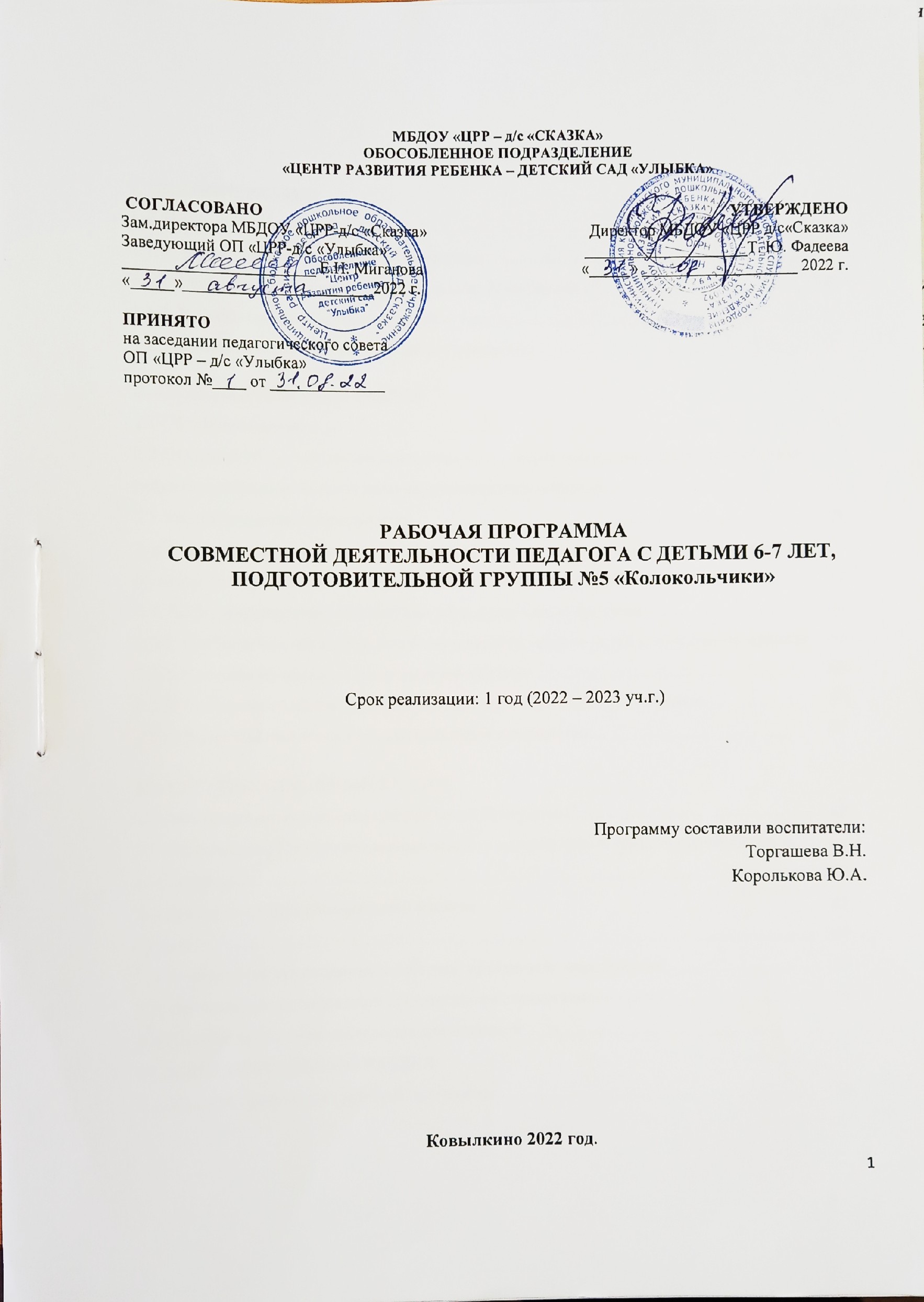 СОДЕРЖАНИЕ1. ЦЕЛЕВОЙ РАЗДЕЛ1.1 Пояснительная запискаРабочая программа группы №5 «Колокольчики» Муниципального бюджетного образовательного учреждения «Центр развития ребенка -детский сад «Сказка» обособленного подразделения «Центр развития ребенка – детский сад «Улыбка» (далее –Программа) разработана в соответствии с основными нормативно-правовыми документами:- Федеральный закон от 29.12.2012  № 273-ФЗ  «Об образовании в Российской Федерации»;- Федеральный государственный образовательный стандарт дошкольного образования (Утвержден приказом Министерства образования и науки Российской Федерации от 17 октября . N 1155) (далее – ФГОС ДО);-«Порядок организации и осуществления образовательной деятельности по основным общеобразовательным программа – образовательным программа дошкольного образования» (приказ Министерства образования и науки РФ от 30 августа 2013 года №1014 г. Москва); -Санитарно-эпидемиологические требования к устройству, содержанию и организации режима работы дошкольных образовательных организаций» (Утверждены постановлением Главного государственного санитарного врача Российской от 28.09.2020 года №28 «Об утверждении САНПИН» 2.4.33648-20);- Основная образовательная программа дошкольного образования ОП «ЦРР – д/с «Улыбка», составленная в соответствии с инновационной программой дошкольного образования «От рождения до школы» под редакцией Н.Е. Вераксы, Т.С. Комаровой, М.А. Васильевой;  Программа направлена на:- создание условий развития ребенка, открывающих возможности для его позитивной социализации, его личностного развития, развития инициативы и творческих способностей на основе сотрудничества со взрослыми и сверстниками и соответствующим возрасту видам деятельности;- на создание развивающей образовательной среды, которая представляет собой систему условий социализации и индивидуализации детей.Программа учитывает:- индивидуальные потребности ребенка, связанные с его жизненной ситуацией и состоянием здоровья, определяющие особые условия получения им образования (особые образовательные потребности), индивидуальные потребности отдельных категорий детей, в том числе с ограниченными возможностями здоровья;- возможность освоения ребенком Программы на разных этапах ее реализации.Программа сформирована как программа психолого-педагогической поддержки позитивной социализации и индивидуализации, развития личности детей дошкольного возраста и определяет комплекс основных характеристик дошкольного образования (объем, содержание и планируемые результаты в виде целевых ориентиров дошкольного образования).Рабочая программа по развитию детей подготовительной к школе группы обеспечивает разностороннее развитие детей в возрасте от 6 до 7 лет с учётом их возрастных и индивидуальных особенностей по основным направлениям: физическому, социально-коммуникативному, познавательному, речевому и художественно-эстетическому развитиям.Рабочая программа строится на принципе личностно-развивающего и гуманистического характера взаимодействия взрослого с детьми.Рабочая программа состоит из обязательной части, разработанной с учетом программы «От рождения до школы» под редакцией Н.Е. Вераксы, Т.С. Комаровой, М.А. Васильевой, и части, формируемой участниками образовательных отношений, разработана на основе регионального компонента. Обе части Программы являются взаимодополняющими и необходимыми с точки зрения реализации ФГОС ДО.1.1.1. Цели и задачи реализации программыЦель – создание благоприятных условий для полноценного проживания ребенком дошкольного детства, формирование основ базовой культуры личности, всестороннее развитие психических и физических качеств в соответствии с возрастными и индивидуальными особенностями, подготовка к жизни в современном обществе, к обучению в школе, обеспечение безопасности жизнедеятельности дошкольника. Данная цель реализуется через решение следующих задач:1.  Создание условий для обеспечения охраны жизни и укрепления физического и психического здоровья детей.2.   Создание условий для обеспечения социально-коммуникативного, познавательного, речевого, художественно-эстетического и физического развития детей.3. Создание условий для удовлетворения потребности детей в движении, совершенствования систем и функций организма, повышения сопротивляемости организма к неблагоприятным факторам внутренней и внешней среды4.    Возможность воспитания с учетом возрастных категорий детей гражданственности, уважения к правам и свободам человека, любви к окружающей природе, Родине, семье.5. Создание условий для оказания профилактической, консультативной и методической помощи родителям (законным представителям) по вопросам воспитания, обучения и развития детей;6. Создание условий для взаимодействия с семьями воспитанников для обеспечения полноценного развития детей.1.1.2. Принципы и подходы к формированию программыПрограмма разработана с учетом:- инновационной образовательной программы дошкольного образования «От рождения до школы» под редакцией Н.Е. Вераксы, Т.С. Комаровой, М.А. Васильевой и соответствует следующим принципам:- принцип развивающего образования, целью которого является развитие ребенка;- принцип научной обоснованности и практической применимости (соответствует основным положениям возрастной психологии и дошкольной педагогики);- принципа интеграции образовательных областей в соответствии с возрастными возможностями и особенностями воспитанников;- комплексно-тематический принцип построения образовательного процесса;- принцип культуросообразности. Учитывает национальные ценности и традиции в образовании;- программа соответствует критериям полноты, необходимости и достаточности (позволяет решать поставленные цели и задачи на необходимом и достаточном материале, максимально приближаясь к разумному «минимуму»);- обеспечивает единство воспитательных, обучающих и развивающих целей и задач процесса образования детей дошкольного возраста, в ходе реализации которых формируются такие знания, умения и навыки, которые имеют непосредственное отношение к развитию дошкольников.Программа построена на позициях гуманно-личностного отношения к ребёнку и направлена на его всестороннее развитие, формирование духовных и общечеловеческих ценностей, а также интегративных качеств:- индивидуальный подход к воспитанию и обучению детей в ОП   определяется как комплекс действий педагога, направленный на выбор методов, приёмов и средств воспитания и обучения в соответствии с учётом индивидуального уровня подготовленности и уровнем развития способностей воспитанников;- деятельностный подход, направлен на организацию целенаправленной деятельности в общем контексте образовательного процесса: ее структурой, взаимосвязанными мотивами и целями; видами деятельности (нравственная, познавательная, трудовая, художественная, игровая, спортивная и другие); формами и методами развития и воспитания; возрастными особенностями ребёнка при включении в образовательную деятельность;- культурно-исторический подход предусматривает развитие ребёнка по двум линиям. Первая следует путём естественного созревания, вторая состоит в овладении культурными способами поведения и мышления; - проблемный подход предусматривает проектирование и реализацию деятельности образовательной организации по актуальным проблемам, обусловленным противоречиями между возможностями ОП, интересами общества (запросами родителей) и потребностями ребёнка.1.1.3 Возрастные особенности детей от 6 до 7 лет (подготовительная группа)У детей 6-7-летнего возраста на первый план выдвигается задача здоровья и общего физического развития и двигательной активности ребенка. Развитие двигательной сферы - одна из основных характеристик достижений ребенка. Дети седьмого года жизни хорошо владеют многими навыками и умениями, что важно для определения общего развития ребенка. Через движения ребенок способен выражать также свои эмоциональные состояния, переживания, возможность адекватно реагировать на окружающее. Соответствие двигательных умений возрастным нормам является существенным показателем достижений ребенка.Важнейшим показателем развития ребенка является уровень овладения им различными видами детской деятельности и, прежде всего, это игра и продуктивные виды деятельности. Старший дошкольник заинтересован собственно игрой, ее процессом, может создать замысел игры и реализовать его. Главным в игре становится выполнение роли, отражающее отношения людей друг к другу. Именно в игре ребенок становится полностью субъектом своей деятельности. Игра делает ребенка самостоятельной личностью. Кроме сюжетно-ролевых развиваются и другие формы игры: режиссерская, игра с правилами, игра-драматизация.В продуктивных деятельностях (изобразительной деятельности, конструировании) старшие дошкольники могут создавать и реализовывать собственные замыслы, передавая свое видение действительности. Продукты, создаваемые детьми в результате этих деятельностей, становятся сложными, разнообразными, дети могут выполнять деятельность самостоятельно. Дети этого возраста чутко воспринимают красоту и сами способны создавать красивое.Важный показатель развития ребенка - речевое общение. К семи годам у детей хорошо развита диалогическая речь: они четко отвечают и сами задают вопросы, способны построить краткие высказывания. Дети хорошо владеют монологической речью, могут содержательно, грамматически правильно, связно строить свою речь при пересказах и рассказывании, могут передавать свои впечатления, свой опыт в связном повествовании. Общение со сверстниками остается по-прежнему необходимым условием полноценного развития ребенка. В общении и взаимодействии с детьми дети могут согласовывать свои желания, оказывать взаимную поддержку и помощь, более чутко относиться к эмоциональному состоянию другого ребенка, разрешать конфликты, проявлять сочувствие.Основной задачей образовательной работы в подготовительной группе продолжает оставаться развитие познавательных, коммуникативных, регуляторных способностей.Это происходит в различных видах деятельности детей (игре, конструировании, изобразительной, литературно-художественной, художественном конструировании, элементарной трудовой деятельности), при ознакомлении с различными областями действительности (математика, экология, пространственные отношения, логика), в повседневном общении ребенка с взрослыми и детьми. Становление данных видов способностей обеспечивает все психическое развитие ребенка. Основными средствами, определяющими развитие их умственных способностей, являются наглядные модели. Происходит интериоризация действий наглядного моделирования, то есть их перевод во внутренний план. Само освоение действий построения моделей включает в себя два последовательных этапа: построение модели наличной ситуации и по собственному замыслу (в соответствии с требованиями задачи). В последнем случае моделирование выступает в функции планирования деятельности, возможность построения модели и ее особенности свидетельствуют о степени сформированное внутренних, идеальных форм моделирования. Они же и представляют собой ядро умственных способностей ребенка. Продолжается также освоение различных форм символизации, позволяющих ребенку выражать свою субъектную позицию по отношению к действительности, решать многие творческие задачи. Во многих разделах программы прямо предлагаются задачи, направленные на развитие воображения. Что касается форм и основных направлений работы с детьми (разделы программы), то они остаются такими же, как и в старшей группе.К семи годам у детей происходит становление высших психических функций. Формируется детское сознание, ребенок овладевает способами работы по правилу и образцу, слушать взрослого, и выполнять его инструкции, у него складываются необходимые предпосылки для становления в будущем учебной деятельности.1.2. Планируемые результатыРезультаты освоения Программы представлены в виде целевых ориентиров дошкольного образования, которые представляют собой социально-нормативные возрастные характеристики возможных достижений ребенка на этапе завершения уровня дошкольного образования. При соблюдении требований к условиям реализации Программы настоящие целевые ориентиры предполагают формирование у детей дошкольного возраста предпосылок к учебной деятельности на этапе завершения ими дошкольного образования.Целевые ориентиры на этапе завершения освоения Программы:Целевые ориентиры дошкольного образования представляют собой социально-нормативные возрастные характеристики возможных достижений ребенка на этапе завершения уровня дошкольного образования.● ребёнок овладевает основными культурными способами деятельности, проявляет инициативу и самостоятельность в разных видах деятельности — игре, общении, исследовании, конструировании и др.; способен выбирать себе род занятий, участников по совместной деятельности;● ребёнок обладает установкой положительного отношения к миру, к разным видам труда, другим людям и самому себе, обладает чувством собственного достоинства; активно взаимодействует со сверстниками и взрослыми, участвует в совместных играх. Способен договариваться, учитывать интересы и чувства других, сопереживать неудачам и сорадоваться успехам других, адекватно проявляет свои чувства, в том числе чувство веры в себя, старается разрешать конфликты;● ребёнок обладает развитым воображением, которое реализуется в разных видах деятельности, и, прежде всего, в игре; ребёнок владеет разными формами и видами игры, различает условную и реальную ситуации, умеет подчиняться разным правилам и социальным нормам; ● ребёнок достаточно хорошо владеет устной речью, может выражать свои мысли и желания, может использовать речь для выражения своих мыслей, чувств и желаний, построения речевого высказывания в ситуации общения, может выделять звуки в словах, у ребёнка складываются предпосылки грамотности;● у ребёнка развита крупная и мелкая моторика; он подвижен, вынослив, владеет основными движениями, может контролировать свои движения и управлять ими; ● ребёнок способен к волевым усилиям, может следовать социальным нормам поведения и правилам в разных видах деятельности, во взаимоотношениях со взрослыми и сверстниками, может соблюдать правила безопасного поведения и личной гигиены; ● ребёнок проявляет любознательность, задаёт вопросы взрослым и сверстникам, интересуется причинно-следственными связями, пытается самостоятельно придумывать объяснения явлениям природы и поступкам людей; склонен наблюдать, экспериментировать. Обладает начальными знаниями о себе, о природном и социальном мире, в котором он живёт; знаком с произведениями детской литературы, обладает элементарными представлениями из области живой природы, естествознания, математики, истории и т.п.; ребёнок способен к принятию собственных решений, опираясь на свои знания и умения в различных видах деятельности.Образовательная область «Социально-коммуникативное развитие»Самостоятельно отбирает или придумывает разнообразные сюжеты игр. Придерживается в процессе игры намеченного замысла, оставляя место для импровизации. Находит новую трактовку роли и исполняет ее. Может моделировать предметно-игровую среду. В дидактических играх договаривается со сверстниками об очередности ходов, выборе карт, схем; проявляет себя терпимым и доброжелательным партнером. Понимает образный строй спектакля: оценивает игру актеров, средства выразительности и оформление постановки. В беседе о просмотренном спектакле может высказать свою точку зрения. Владеет навыками театральной культуры: знает театральные профессии, правила поведения в театре. Участвует в творческих группах по созданию спектаклей («режиссеры», «актеры», «костюмеры», «оформители» и т. д. Самостоятельно ухаживает за одеждой, устраняет непорядок в своем внешнем виде. Ответственно выполняет обязанности дежурного по столовой, в уголке природы. Проявляет трудолюбие в работе на участке детского сада. Может планировать свою трудовую деятельность; отбирать материалы, необходимые для занятий, игр. Соблюдает элементарные правила организованного поведения в детском саду, поведения на улице и в транспорте, дорожного движения. Различает и называет специальные виды транспорта («Скорая помощь», «Пожарная», «Полиция»), объясняет их назначение. Понимает значения сигналов светофора. Узнает и называет дорожные знаки «Пешеходный переход», «Дети». «Остановка общественного транспорта», «Подземный пешеходный переход», «Пункт медицинской помощи». Различает проезжую часть, тротуар, подземный пешеходный переход, пешеходный переход «Зебра». Знает и соблюдает элементарные правила поведения в природе (способы безопасного взаимодействия с растениями и животными, бережного отношения к окружающей природе).Образовательная область «Познавательное развитие»Формирование элементарных математических представлений.Самостоятельно объединяет различные группы предметов, имеющие общий признак, в единое множество и удаляет из множества отдельные его части (часть предметов). Устанавливает связи и отношения между целым множеством и различными его частями (частью); находит части целого множества и целое по известным частям. Считает до 10 и дальше (количественный, порядковый счет в пределах 20). Называет числа в прямом (обратном) порядке до 10, начиная с любого числа натурального ряда (в пределах 10). Соотносит цифру (0-9) и количество предметов. Составляет и решать задачи в одно действие на сложение и вычитание, пользуется цифрами и арифметическими знаками (+, —, -=). Различает величины: длину (ширину, высоту), объем (вместимость), массу (вес предметов) и способы их измерения. Измеряет длину предметов, отрезки прямых линий, объемы жидких и сыпучих веществ с помощью условных мер. Понимает зависимость между величиной меры и числом (результатом измерения). Умеет делить предметы (фигуры) на несколько равных частей; сравнивать целый предмет и его часть. Различает, называет: отрезок, угол, круг (овал), многоугольники (треугольники, четырехугольники, пятиугольники и др.), шар, куб. Проводит их, сравнение. Ориентируется в окружающем пространстве и на плоскости (лист, страница, поверхность стола и др.), обозначает взаимное расположение и направление движения объектов; пользуется знаковыми обозначениями. Умеет определять временные отношения (день - неделя - месяц); время по часам с точностью до 1 часа. Знает состав чисел первого десятка (из отдельных единиц) и состав чисел первого пятка из двух меньших. Умеет получать каждое число первого десятка, прибавляя единицу к предыдущему и вычитая единицу из следующего за ним в ряду. Знает название текущего месяца года; последовательность всех дней недели, времен года.Формирование целостной картины мира.Имеет разнообразные впечатления о предметах окружающего мира. Выбирает и группирует предметы в соответствии с познавательной задачей. Знает герб, флаг, гимн России. Называет главный город страны. Имеет представление о родном крае; его достопримечательностях. Имеет представления о школе, библиотеке. Знает некоторых представителей животного мира (звери, птицы, пресмыкающиеся, земноводные, насекомые). Знает характерные признаки времен года и соотносит с каждым сезоном особенности жизни людей, животных, растений. Знает правила поведения в природе и соблюдает их. Устанавливает элементарные причинно-следственные связи между природными явлениями.Конструктивно-модельная деятельность-  Подводить детей к простейшему анализу созданных построек.- Совершенствовать конструктивные умения, учить различать, называть и использовать основные строительные детали (кубики, кирпичики, пластины, цилиндры, трехгранные призмы), сооружать новые постройки, используя полученные ранее умения (накладывание, приставление, прикладывание), использовать в постройках детали разного цвета.- Вызывать чувство радости при удавшейся постройке. - Учить располагать кирпичики, пластины вертикально (в ряд, по кругу, по периметру четырехугольника), ставить их плотно друг к другу, на определенном расстоянии (заборчик, ворота). Побуждать детей к созданию вариантов конструкций, добавляя другие детали (на столбики ворот ставить трехгранные призмы, рядом со столбами - кубики и др.). Изменять постройки двумя способами: заменяя одни детали другими или надстраивая их в высоту, длину (низкая и высокая башенка, короткий и длинный поезд).- Развивать желание сооружать постройки по собственному замыслу.Образовательная область «Речевое развитие»Пересказывает и драматизирует небольшие литературные произведения; составляет по плану и образцу рассказы о предмете, по сюжетной картинке, набору картин с фабульным развитием действия. Употребляет в речи синонимы, антонимы, сложные предложения разных видов. Различает понятия «звук», «слог», «слово», «предложение». Называет в последовательности слова в предложении, звуки и слоги в словах. Находит в предложении слова с заданным звуком, определяет место звука в слове.Чтение художественной литературыРазличает жанры литературных произведений. Называет любимые сказки и рассказы; знает наизусть 2-3 любимых стихотворения, 2-3 считалки, 2-3 загадки. Называет 2-3 авторов и 2-3 иллюстраторов книг. Выразительно читает стихотворение, пересказывает отрывок из сказки, рассказа.Образовательная область «Художественно-эстетическое развитие»Различает виды изобразительного искусства: живопись, графика, скульптура, декоративно-прикладное и народное искусство. Называет выразительные основные средства произведений искусства.Рисование. Создает индивидуальные и коллективные рисунки, декоративные, предметные и сюжетные композиции на темы окружающей жизни, литературных произведений. Использует разные материалы и способы создания изображения.Лепка. Лепит различные предметы, передавая их форму, пропорции, позы и движения; создает сюжетные композиции из 2-3 и более изображений. Выполняет декоративные композиции способами налепа и рельефа. Расписывает вылепленные изделия по мотивам народного искусства.Аппликация. Создает изображения различных предметов, используя бумагу разной фактуры и способы вырезания и обрывания.Музыка.Узнает мелодию Государственного гимна РФ. Определяет жанр прослушанного произведения (марш, песня, танец) и инструмент, на котором оно исполняется. Определяет общее настроение, характер музыкального произведения. Различает части музыкального произведения (вступление, заключение, запев, припев). Может петь песни в удобном диапазоне, исполняя их выразительно, правильно передавая мелодию (ускоряя, замедляя, усиливая и ослабляя звучание). Может петь индивидуально и коллективно, с сопровождением и без него. Умеет выразительно и ритмично двигаться в соответствии с разнообразным характером музыки, музыкальными образами; передавать несложный музыкальный ритмический рисунок. Образовательная область «Физическое развитие»Усвоил основные культурно-гигиенические навыки (быстро и правильно умывается, насухо вытирается, пользуясь только индивидуальным полотенцем, чистит зубы, поласкает рот после еды, моет ноги перед сном, правильно пользуется носовым платком и расческой, следит за своим внешним видом, быстро раздевается и одевается, вешает одежду в определенном порядке, следит за чистотой одежды и обуви). Имеет сформированные представления о здоровом образе жизни (об особенностях строения и функциями организма человека, о важности соблюдения режима дня, о рациональном питании, о значении двигательной активности в жизни человека, о пользе и видах закаливающих процедур, о роли солнечного света, воздуха и воды в жизни человека и их влиянии на здоровье). Выполняет правильно все виды основных движений (ходьба, бег, прыжки, метание, лазанье). Может прыгать на мягкое покрытие с высоты до 40 см; мягко приземляться, прыгать в длину с места на расстояние не менее 100 см, с разбега — 180 см; в высоту с разбега—не менее 50 см; прыгать через короткую и длинную скакалку разными способами. Может перебрасывать набивные мячи (вес 1 кг), бросать предметы в цель из разных исходных положений, попадать в вертикальную и горизонтальную цель с расстояния А-5 м, метать предметы правой и левой рукой на расстояние 5-12 м, метать предметы в движущуюся цель. Умеет перестраиваться в 3-4 колонны, в 2-3 круга на ходу, в две шеренги после расчета на «первый-второй», соблюдать интервалы во время передвижения. Выполняет физические упражнения из разных исходных положений четко и ритмично, в заданном темпе, под музыку, по словесной инструкции. Следит за правильной осанкой. Ходит на лыжах переменным скользящим шагом на расстояние 3 км, поднимается на горку и спускается с нее, тормозит при спуске. Участвует в играх с элементами спорта (городки, бадминтон, баскетбол, футбол, хоккей, настольный теннис). Плавает произвольно на расстояние 15 м.                                        II.СОДЕРЖАТЕЛЬНЫЙ РАЗДЕЛ2.1 Общие положенияОП работает в режиме пятидневной недели с выходными днями: суббота, воскресенье и праздничные дни. Время пребывания детей: с 7.00 до 19.00 (12 часов). Образовательный процесс в ОП строится с учетом возрастных и индивидуальных особенностей воспитанников.Целостность педагогического процесса в ОП обеспечивается реализацией основной образовательной программы дошкольного образования, разработанной на основе инновационной программы дошкольного образования «От рождения до школы» / Под редакцией Н.Е. Вераксы, Т.С. Комаровой, М.А. Васильевой. Воспитание и обучение осуществляется на русском языке - государственном языке России. 2.2 Описание образовательной деятельности в соответствии с направлениями развития ребенка, представленными в пяти образовательных областях.Содержательный раздел разработан и сформирован с учетом образовательной программы «От рождения до школы» и образовательной программы дошкольного образования инновационного, целостного, комплексного, интегративного и компетентного подхода к образованию.Представляющие определенные направления развития и образования детей (далее - образовательные области):1.социально-коммукативное развитие:2.познавательное развитие;3.речевое развитие;4.художественно-эстетическое развитие;5.физическое развитиеВоспитательно-образовательный процесс, строится с учетом контингента воспитанников, их индивидуальных и возрастных особенностей, социального заказа родителей. При организации воспитательно-образовательного процесса необходимо обеспечить единство воспитательных, развивающих и обучающих целей, и задач, при этом следует решать поставленные цели и задачи, избегая перегрузки детей, на необходимом и достаточном материале, максимально приближаясь к разумному «минимуму». Построение образовательного процесса на комплексно-тематическом принципе с учетом интеграции образовательных областей дает возможность достичь этой цели. Содержание работы ориентировано на разностороннее развитие дошкольников с учетом их возрастных и индивидуальных особенностей. Задачи по формированию физических, интеллектуальных и личностных качеств детей решаются интегрировано в ходе освоения всех образовательных областей наряду с задачами, отражающими специфику каждой образовательной области, с обязательным психологическим сопровождением. При этом решение программных образовательных задач предусматривается не только в рамках непосредственно образовательной деятельности, но и в ходе режимных моментов — как в совместной деятельности взрослого и детей, так и в самостоятельной деятельности дошкольниковОбразовательная область «Социально-коммуникативное развитие»«Социально-коммуникативное развитие направлено на усвоение норм и ценностей, принятых в обществе, включая моральные и нравственные ценности; развитие общения и взаимодействия ребенка со взрослыми и сверстниками; становление самостоятельности, целенаправленности и саморегуляции собственных действий; развитие социального и эмоционального интеллекта, эмоциональной отзывчивости, сопереживания, формирование готовности к совместной деятельности со сверстниками, формирование уважительного отношения и чувства принадлежности к своей семье и к сообществу детей и взрослых в организации; формирование позитивных установок к различным видам труда и творчества; формирование основ безопасного поведения в быту, социуме, природе». Основные цели и задачи для подготовительной группы: Социализация, развитие общения, нравственное воспитание.  Воспитывать дружеские взаимоотношения между детьми, развивать умение самостоятельно объединяться для совместной игры и труда, заниматься самостоятельно выбранным делом, договариваться, помогать друг другу.  Воспитывать организованность, дисциплинированность, коллективизм, уважение к старшим.  Воспитывать заботливое отношение к малышам, пожилым людям; учить помогать им.  Формировать такие качества, как сочувствие, отзывчивость, справедливость, скромность.  Развивать волевые качества: умение ограничивать свои желания, выполнять установленные нормы поведения, в своих поступках следовать положительному примеру.  Воспитывать уважительное отношение к окружающим. Формировать умение слушать собеседника, не перебивать без надобности. Формировать умение спокойно отстаивать свое мнение.  Обогащать словарь формулами словесной вежливости (приветствие, прощание, просьбы, извинения).  Расширять представления детей об их обязанностях, прежде всего в связи с подготовкой к школе. Формировать интерес к учебной деятельности и желание учиться в школе. Ребенок в семье и сообществе, патриотическое воспитание. Образ Я.  Развивать представление о временной перспективе личности, об изменении позиции человека с возрастом (ребенок посещает детский сад, школьник учится, взрослый работает, пожилой человек передает свой опыт другим поколениям).  Углублять представления ребенка о себе в прошлом, настоящем и будущем.  Закреплять традиционные гендерные представления, продолжать развивать в мальчиках и девочках качества, свойственные их полу. Семья.  Расширять представления детей об истории семьи в контексте истории родной страны (роль каждого поколения в разные периоды истории страны). Рассказывать детям о воинских наградах дедушек, бабушек, родителей.  Закреплять знание домашнего адреса и телефона, имен и отчеств родителей, их профессий. Детский сад. Учить детей выделять радующие глаз компоненты окружающей среды (окраска стен, мебель, оформление участка и т. п.).  Привлекать детей к созданию развивающей среды дошкольного учреждения (мини-музеев, выставок, библиотеки, конструкторских мастерских и др.); формировать умение эстетически оценивать окружающую среду, высказывать оценочные суждения, обосновывать свое мнение.  Формировать у детей представления о себе как об активном члене коллектива: через участие в проектной деятельности, охватывающей детей младших возрастных групп и родителей; посильном участии в жизни дошкольного учреждения (адаптация младших дошкольников, подготовка к праздникам, выступлениям, соревнованиям в детском саду и за его пределами и др.). Родная страна.  Расширять представления о родном крае.  Продолжать знакомить с достопримечательностями региона, в котором живут дети. На основе расширения знаний об окружающем воспитывать патриотические и интернациональные чувства, любовь к Родине.  Углублять и уточнять представления о Родине — России.  Поощрять интерес детей к событиям, происходящим в стране, воспитывать чувство гордости за ее достижения.  Закреплять знания о флаге, гербе и гимне России.  Развивать представления о том, что Российская Федерация (Россия) — огромная, многонациональная страна.  Воспитывать уважение к людям разных национальностей и их обычаям.  Расширять представления о Москве — главном городе, столице России.  Расширять знания о государственных праздниках.  Углублять знания о Российской армии.  Воспитывать уважение к защитникам Отечества, к памяти павших бойцов. Самообслуживание, самостоятельность, трудовое воспитание. Культурно-гигиенические навыки.  Воспитывать привычку быстро и правильно умываться, насухо вытираться, пользуясь индивидуальным полотенцем, правильно чистить зубы, полоскать рот после еды, пользоваться носовым платком и расческой.  Закреплять умения детей аккуратно пользоваться столовыми приборами; правильно вести себя за столом; обращаться с просьбой, благодарить.  Закреплять умение следить за чистотой одежды и обуви, замечать и устранять непорядок в своем внешнем виде, тактично сообщать товарищу о необходимости что-то поправить в костюме, прическе. Самообслуживание.  Закреплять умение самостоятельно и быстро одеваться и раздеваться, складывать в шкаф одежду, ставить на место обувь, сушить при необходимости мокрые вещи, ухаживать за обувью.  Закреплять умение самостоятельно, быстро и аккуратно убирать за собой постель после сна.  Закреплять умение самостоятельно и своевременно готовить материалы и пособия к занятию, без напоминания убирать свое рабочее место. Общественно-полезный труд Продолжать формировать трудовые умения и навыки, воспитывать трудолюбие.  Приучать детей старательно, аккуратно выполнять поручения, беречь материалы и предметы, убирать их на место после работы.  Воспитывать желание участвовать в совместной трудовой деятельности наравне со всеми, стремление быть полезными окружающим, радоваться результатам коллективного труда.  Развивать умение самостоятельно объединяться для совместной игры и труда, оказывать друг другу помощь.  Закреплять умение планировать трудовую деятельность, отбирать необходимые материалы, делать несложные заготовки.  Продолжать учить самостоятельно наводить порядок на участке детского сада: протирать и мыть игрушки, строительный материал, вместе с воспитателем ремонтировать книги, игрушки; подметать и очищать дорожки от мусора, зимой — от снега, поливать песок в песочнице; украшать участок к праздникам.  Приучать детей добросовестно выполнять обязанности дежурных по столовой: полностью сервировать столы и вытирать их после еды, подметать пол.  Прививать интерес к учебной деятельности и желание учиться в школе. Формировать навыки учебной деятельности (умение внимательно слушать воспитателя, действовать по предложенному им плану, а также самостоятельно планировать свои действия, выполнять поставленную задачу, правильно оценивать результаты своей деятельности). Труд в природе  Закреплять умение самостоятельно и ответственно выполнять обязанности дежурного в уголке природы.  Прививать детям интерес к труду в природе, привлекать их к посильному участию. Уважение к труду взрослых.  Расширять представления о труде взрослых, о значении их труда для общества.  Воспитывать уважение к людям труда.  Продолжать знакомить детей с профессиями, связанными со спецификой родного поселка.  Развивать интерес к различным профессиям, в частности к профессиям родителей и месту их работы. Формирование основ безопасности. Безопасное поведение в природе.  Формировать основы экологической культуры.  Продолжать знакомить с правилами поведения на природе.  Знакомить с Красной книгой, с отдельными представителями животного и растительного мира, занесенными в нее.  Уточнять и расширять представления о таких явлениях природы, как гроза, гром, молния, радуга, ураган, знакомить с правилами поведения человека в этих условиях. Безопасность на дорогах.  Систематизировать знания детей об устройстве улицы, о дорожном движении.  Знакомить с понятиями «площадь», «бульвар», «проспект». Продолжать знакомить с дорожными знаками — предупреждающими, запрещающими и информационно-указательными. Подводить детей к осознанию необходимости соблюдать правила дорожного движения.  Расширять представления детей о работе ГИБДД.  Воспитывать культуру поведения на улице и в общественном транспорте.  Развивать свободную ориентировку в пределах ближайшей к детскому саду местности.  Формировать умение находить дорогу из дома в детский сад на схеме местности. Безопасность собственной жизнедеятельности.  Формировать представления о том, что полезные и необходимые бытовые предметы при неумелом обращении могут причинить вред и стать причиной беды.  Закреплять правила безопасного обращения с бытовыми предметами.  Закреплять правила безопасного поведения во время игр в разное время года (купание в водоемах, катание на велосипеде, катание на санках, коньках, лыжах и др.).  Подвести детей к пониманию необходимости соблюдать меры предосторожности, учить оценивать свои возможности по преодолению опасности.  Формировать у детей навыки поведения в ситуациях: «Один дома», «Потерялся», «Заблудился».  Формировать умение обращаться за помощью к взрослым.  Расширять знания детей о работе МЧС, пожарной службы, службы скорой помощи.  Уточнять знания о работе пожарных, правилах поведения при пожаре.  Закреплять знания о том, что в случае необходимости взрослые звонят по телефонам «01», «02», «03».  Закреплять умение называть свое имя, фамилию, возраст, домашний адрес, телефон. Методы и приемы освоения: 1. Словесные (чтение и рассказывание художественных произведений, заучивание наизусть, обобщающая беседа). Словесные приемы (повторное проговаривание, объяснение, указания, оценка действий). 2. Наглядные (непосредственное наблюдение и его разновидности (наблюдение в природе, экскурсии), опосредованное наблюдение (изобразительная наглядность: рассматривание картин, рассказывание по картинам)). 3. Практические (дидактические игры, игры-драматизации, инсценировки, дидактические упражнения). Игровые приемы (игровое сюжетно- событийное развертывание, игровые проблемно-практические ситуации, игра-драматизация с акцентом на эмоциональное переживание, имитационно моделирующие игры, ролевые обучающие игры, дидактические игры). Принципы: сознательность и активность; наглядность и систематичность, последовательность; прочность, доступность, научность, связь теории с практикой.Образовательная область «Познавательное развитие»«Познавательное развитие предполагает развитие интересов детей, любознательности и познавательной мотивации; формирование познавательных действий, становление сознания; развитие воображения и творческой активности; формирование первичных представлений о себе, других людях, объектах окружающего мира, о свойствах и отношениях объектов окружающего мира (форме, цвете, размере, материале, звучании, ритме, темпе, количестве, числе, части и целом, пространстве и времени, движении и покое, причинах и следствиях и др.), о малой родине и Отечестве, представлений о социокультурных ценностях нашего народа, об отечественных традициях и праздниках, о планете Земля как общем доме людей, об особенностях ее природы, многообразии стран и народов мира». Основные цели и задачи для подготовительной к школе группы: Развитие познавательно-исследовательской деятельности. Представления об объектах окружающего мира.  Продолжать расширять и уточнять представления детей о предметном мире; о простейших связях между предметами ближайшего окружения.  Углублять представления о существенных характеристиках предметов, о свойствах и качествах различных материалов.  Расширять представления о качестве поверхности предметов и объектов.  Учить применять разнообразные способы обследования предметов (наложение, приложение, сравнение по количеству и т. д.).  Развивать познавательно-исследовательский интерес, показывая занимательные опыты, фокусы; привлекать к простейшим экспериментам и наблюдениям. Сенсорное развитие.  Развивать зрение, слух, обоняние, осязание, вкус, сенсомоторные способности.  Совершенствовать координацию руки и глаза; развивать мелкую моторику рук в разнообразных видах деятельности.  Развивать умение созерцать предметы, явления (всматриваться, вслушиваться), направляя внимание на более тонкое различение их качеств.  Учить выделять в процессе восприятия несколько качеств предметов; сравнивать предметы по форме, величине, строению, положению в пространстве, цвету; выделять характерные детали, красивые сочетания цветов и оттенков, различные звуки (музыкальные, природные и др.).  Развивать умение классифицировать предметы по общим качествам (форме, величине, строению, цвету).  Закреплять знания детей о хроматических и ахроматических цветах. Проектная деятельность.  Развивать проектную деятельность всех типов (исследовательскую, творческую, нормативную).  В исследовательской проектной деятельности формировать умение уделять внимание анализу эффективности источников информации.  Поощрять обсуждение проекта в кругу сверстников.  Содействовать творческой проектной деятельности индивидуального и группового характера.  В работе над нормативными проектами поощрять обсуждение детьми соответствующих этим проектам ситуаций и отрицательных последствий, которые могут возникнуть при нарушении установленных норм.  Помогать детям в символическом отображении ситуации, проживании ее основных смыслов и выражении их в образной форме. Дидактические игры.  Продолжать учить детей играть в различные дидактические игры (лото, мозаика, бирюльки и др.).  Развивать умение организовывать игры, исполнять роль ведущего.  Учить согласовывать свои действия с действиями ведущего и других участников игры.  Развивать в игре сообразительность, умение самостоятельно решать поставленную задачу.  Привлекать детей к созданию некоторых дидактических игр.  Содействовать проявлению и развитию в игре необходимых для подготовки к школе качеств: произвольного поведения, ассоциативно-образного и логического мышления, воображения, познавательной активности.  Приобщение к социокультурным ценностям.  Расширять и уточнять представления детей о предметном мире.  Формировать представления о предметах, облегчающих труд людей на производстве.  Обогащать представления о видах транспорта (наземный, подземный, воздушный, водный).  Продолжать знакомить с библиотеками, музеями.  Углублять представления детей о дальнейшем обучении, формировать элементарные знания о специфике школы.  Расширять осведомленность детей в сферах человеческой деятельности (наука, искусство, производство и сфера услуг, сельское хозяйство), представления об их значимости для жизни ребенка, его семьи, детского сада и общества в целом.  Через экспериментирование и практическую деятельность дать детям возможность познакомиться с элементами профессиональной деятельности в каждой из перечисленных областей (провести и объяснить простейшие эксперименты с водой, воздухом, магнитом; создать коллективное панно или рисунок, приготовить что-либо; помочь собрать на прогулку младшую группу; вырастить съедобное растение, ухаживать за домашними животными).  Расширять представления об элементах экономики (деньги, их история, значение для общества, бюджет семьи, разные уровни обеспеченности людей, необходимость помощи менее обеспеченным людям, благотворительность).  Формировать элементарные представления об эволюции Земли (возникновение Земли, эволюция растительного и животного мира), месте человека в природном и социальном мире, происхождении и биологической обоснованности различных рас.  Формировать элементарные представления об истории человечества через знакомство с произведениями искусства (живопись, скульптура, мифы и легенды народов мира), игру и продуктивные виды деятельности.  Рассказывать детям о том, что Земля — наш общий дом, на Земле много разных стран; о том, как важно жить в мире со всеми народами, знать и уважать их культуру, обычаи и традиции.  Расширять представления о своей принадлежности к человеческому сообществу, о детстве ребят в других странах, о правах детей в мире (Декларация прав ребенка), об отечественных и международных организациях, занимающихся соблюдением прав ребенка (органы опеки, ЮНЕСКО и др.).  Формировать элементарные представления о свободе личности как достижении человечества. Формирование элементарных математических представлений. Количество и счет.  Развивать общие представления о множестве: умение формировать множества по заданным основаниям, видеть составные части множества, в которых предметы отличаются определенными признаками.  Упражнять в объединении, дополнении множеств, удалении из множества части или отдельных его частей.  Устанавливать отношения между отдельными частями множества, а также целым множеством и каждой его частью на основе счета, составления пар предметов или соединения предметов стрелками.  Совершенствовать навыки количественного и порядкового счета в пределах 10.  Познакомить со счетом в пределах 20 без операций над числами.  Знакомить с числами второго десятка.  Закреплять понимание отношений между числами натурального ряда (7 больше 6 на 1, а 6 меньше 7 на 1), умение увеличивать и уменьшать каждое число на 1 (в пределах 10).  Учить называть числа в прямом и обратном порядке (устный счет), последующее и предыдущее число к названному или обозначенному цифрой, определять пропущенное число.  Знакомить с составом чисел в пределах 10.  Учить раскладывать число на два меньших и составлять из двух меньших большее (в пределах 10, на наглядной основе).  Познакомить с монетами достоинством 1, 5, 10 копеек, 1, 2, 5, 10 рублей (различение, набор и размен монет).  Учить на наглядной основе составлять и решать простые арифметические задачи на сложение (к большему прибавляется меньшее) и на вычитание (вычитаемое меньше остатка); при решении задач пользоваться знаками действий: плюс (+), минус (–) и знаком отношения равно (=). Величина Учить считать по заданной мере, когда за единицу счета принимается не один, а несколько предметов или часть предмета.  Делить предмет на 2–8 и более равных частей путем сгибания предмета (бумаги, ткани и др.), а также используя условную меру; правильно обозначать части целого (половина, одна часть из двух (одна вторая), две части из четырех (две четвертых) и т. д.); устанавливать соотношение целого и части, размера частей; находить части целого и целое по известным частям.  Формировать у детей первоначальные измерительные умения. Учить измерять длину, ширину, высоту предметов (отрезки прямых линий) с помощью условной меры (бумаги в клетку).  Учить детей измерять объем жидких и сыпучих веществ с помощью условной меры.  Дать представления о весе предметов и способах его измерения.  Сравнивать вес предметов (тяжелее - легче) путем взвешивания их на ладонях. Познакомить с весами.  Развивать представление о том, что результат измерения (длины, веса, объема предметов) зависит от величины условной меры. Форма  Уточнить знание известных геометрических фигур, их элементов (вершины, углы, стороны) и некоторых их свойств.  Дать представление о многоугольнике (на примере треугольника и четырехугольника), о прямой линии, отрезке прямой.  Учить распознавать фигуры независимо от их пространственного положения, изображать, располагать на плоскости, упорядочивать по размерам, классифицировать, группировать по цвету, форме, размерам.  Моделировать геометрические фигуры; составлять из нескольких треугольников один многоугольник, из нескольких маленьких квадратов — один большой прямоугольник; из частей круга — круг, из четырех отрезков — четырехугольник, из двух коротких отрезков — один длинный и т. д.; конструировать фигуры по словесному описанию и перечислению__их характерных свойств; составлять тематические композиции из фигур по собственному замыслу.  Анализировать форму предметов в целом и отдельных их частей; воссоздавать сложные по форме предметы из отдельных частей по контурным образцам, по описанию, представлению. Ориентировка в пространстве Учить детей ориентироваться на ограниченной территории (лист бумаги, учебная доска, страница тетради, книги и т. д.); располагать предметы и их изображения в указанном направлении, отражать в речи их пространственное расположение (вверху, внизу, выше, ниже, слева, справа, левее, правее, в левом верхнем (правом нижнем) углу, перед, за, между, рядом и др.).  Познакомить с планом, схемой, маршрутом, картой. Развивать способность к моделированию пространственных отношений между объектами в виде рисунка, плана, схемы.  Учить «читать» простейшую графическую информацию, обозначающую пространственные отношения объектов и направление их движения в пространстве: слева направо, справа налево, снизу вверх, сверху вниз; самостоятельно передвигаться в пространстве, ориентируясь на условные обозначения (знаки и символы). Ориентировка во времени  Дать детям элементарные представления о времени: его текучести, периодичности, необратимости, последовательности всех дней недели, месяцев, времен года.  Учить пользоваться в речи понятиями: «сначала», «потом», «до», «после», «раньше», «позже», «в одно и то же время».  Развивать «чувство времени», умение беречь время, регулировать свою деятельность в соответствии со временем; различать длительность отдельных временных интервалов (1 минута, 10 минут, 1 час).  Учить определять время по часам с точностью до 1 часа. Ознакомление с миром природы  Расширять и уточнять представления детей о деревьях, кустарниках, травянистых растениях; растениях луга, сада, леса.  Конкретизировать представления детей об условиях жизни комнатных растений.  Знакомить со способами их вегетативного размножения (черенками, листьями, усами). Учить устанавливать связи между состоянием растения и условиями окружающей среды. Знакомить с лекарственными растениями (подорожник, крапива и др.).  Расширять и систематизировать знания о домашних, зимующих и перелетных птицах; домашних животных и обитателях уголка природы.  Продолжать знакомить детей с дикими животными. Расширять представления об особенностях приспособления животных к окружающей среде.  Расширять знания детей о млекопитающих, земноводных и пресмыкающихся.  Знакомить с некоторыми формами защиты земноводных и пресмыкающихся от врагов (например, уж отпугивает врагов шипением и т. п.).  Расширять представления о насекомых. Знакомить с особенностями их жизни (муравьи, пчелы, осы живут большими семьями, муравьи — в муравейниках, пчелы — в дуплах, ульях).  Учить различать по внешнему виду и правильно называть бабочек (капустница, крапивница, павлиний глаз и др.) и жуков (божья коровка, жужелица и др.).  Учить сравнивать насекомых по способу передвижения (летают, прыгают, ползают).  Развивать интерес к родному краю. Воспитывать уважение к труду сельских жителей (земледельцев, механизаторов, лесничих и др.).  Учить обобщать и систематизировать представления о временах года.  Формировать представления о переходе веществ из твердого состояния в жидкое и наоборот. Наблюдать такие явления природы, как иней, град, туман, дождь.  Закреплять умение передавать свое отношение к природе в рассказах и продуктивных видах деятельности.  Объяснить детям, что в природе все взаимосвязано.  Учить устанавливать причинно-следственные связи между природными явлениями (если исчезнут насекомые — опылители растений, то растения не дадут семян и др.).  Подвести детей к пониманию того, что жизнь человека на Земле во многом зависит от окружающей среды: чистые воздух, вода, лес, почва благоприятно сказываются на здоровье и жизни человека.  Закреплять умение правильно вести себя в природе (не ломать кустов и ветвей деревьев, не оставлять мусор, не разрушать муравейники и др.).  Оформлять альбомы о временах года: подбирать картинки, фотографии, детские рисунки и рассказы. Сезонные наблюдения. Осень.  Закреплять знания детей о том, что сентябрь первый осенний месяц.  Учить замечать приметы осени (похолодало; земля от заморозков стала твердой; заледенели лужи; листопад; иней на почве).  Показать обрезку кустарников, рассказать, для чего это делают.  Привлекать к высаживанию садовых растений (настурция, астры) в горшки.  Учить собирать природный материал (семена, шишки, желуди, листья) для изготовления поделок. Зима.  Обогащать представления детей о сезонных изменениях в природе (самые короткие дни и длинные ночи, холодно, мороз, гололед и т. д.).  Обращать внимание детей на то, что на некоторых деревьях долго сохраняются плоды (на рябине, ели и т. д.). Объяснить, что это корм для птиц.  Учить определять свойства снега (холодный, пушистый, рассыпается, липкий и др.; из влажного тяжелого снега лучше делать постройки).  Учить детей замечать, что в феврале погода меняется (то светит солнце, то дует ветер, то идет снег, на крышах домов появляются сосульки).  Рассказать, что 22 декабря — самый короткий день в году.   Весна.  Расширять представления дошкольников о весенних изменениях в природе (чаще светит солнце, зацветают подснежники; распускаются почки на деревьях и кустарниках, начинается ледоход; пробуждаются травяные лягушки, жабы, ящерицы; птицы вьют гнезда; вылетают бабочки-крапивницы; появляются муравьи).  Познакомить с термометром (столбик с ртутью может быстро подниматься и опускаться, в зависимости от того, где он находится — в тени или на солнце).  Наблюдать, как высаживают, обрезают деревья и кустарники.  Учить замечать изменения в уголке природы (комнатные растения начинают давать новые листочки, зацветают и т. д.); пересаживать комнатные растения, в том числе способом черенкования.             Знакомить детей с народными приметами: «Длинные сосульки — к долгой весне»,    «Если весной летит много паутины, лето будет жаркое» и т. п. Лето.  Уточнять представления детей об изменениях, происходящих в природе (самые длинные дни и короткие ночи, тепло, жарко; бывают ливневые дожди, грозы, радуга).  Объяснить, что летом наиболее благоприятные условия для роста растений: растут, цветут и плодоносят.  Знакомить с народными приметами: «Радуга от дождя стоит долго — к ненастью, скоро исчезнет — к ясной погоде», «Вечером комары летают густым роем — быть теплу», «Появились опята — лето кончилось».  Рассказать о том, что 22 июня — день летнего солнцестояния (самый долгий день в году: с этого дня ночь удлиняется, а день идет на убыль).  Знакомить с трудом людей на полях, в садах и огородах.  Воспитывать желание помогать взрослым. Конструктивно-модельная деятельность.  Формировать интерес к разнообразным зданиям и сооружениям (жилые дома, театры и др.).  Поощрять желание передавать их особенности в конструктивной деятельности.  Учить видеть конструкцию объекта и анализировать ее основные части, их функциональное назначение.  Предлагать детям самостоятельно находить отдельные конструктивные решения на основе анализа существующих сооружений.  Закреплять навыки коллективной работы: умение распределять обязанности, работать в соответствии с общим замыслом, не мешая друг другу. Конструирование из строительного материала.  Учить детей сооружать различные конструкции одного и того же объекта в соответствии с их назначением (мост для пешеходов, мост для транспорта).  Определять, какие детали более всего подходят для постройки, как их целесообразнее скомбинировать; продолжать развивать умение планировать процесс возведения постройки.  Продолжать учить сооружать постройки, объединенные общей темой (улица, машины, дома). Конструирование из деталей конструкторов.  Познакомить с разнообразными пластмассовыми конструкторами.  Учить создавать различные модели (здания, самолеты, поезда и т. д.) по рисунку, по словесной инструкции воспитателя, по собственному замыслу.  Познакомить детей с деревянным конструктором, детали которого крепятся штифтами.  Учить создавать различные конструкции (мебель, машины) по рисунку и по словесной инструкции воспитателя.  Учить создавать конструкции, объединенные общей темой (детская площадка, стоянка машин и др.).  Учить разбирать конструкции при помощи скобы и киянки (в пластмассовых конструкторах). Принципы познавательного развития: формирование математических представлений на основе перцептивных (ручных) действий детей, накопления чувственного опыта и его осмысления. Использование разнообразного дидактического материала. Стимулирование активной деятельности детей. Сознательности и активности, наглядности, систематичности и последовательности, прочности, научности, доступности, связи теории с практикой. Методы и приемы 1. Словесные: пояснения, указания, разъяснения используются при демонстрации способа действия и в ходе выполнения работ, рассказ, беседа, описание, указание и объяснение, вопросы детям, ответы детей. Словесные методы: организация развивающих проблемно-практических и проблемно-игровых ситуаций, связанных с решением социально и нравственно значимых вопросов. Личностное и познавательное общение воспитателя с детьми на социально-нравственные темы. Этические беседы. Чтение художественной литературы. 2. Наглядные: показ иллюстрированного материала, показ реальных предметов, картин. Экскурсии, наблюдение за деятельностью людей и общественными событиями, рассматривание видеоматериалов, рисование на социальные темы (семья, город, труд людей). Знакомство с элементами национальной культуры народов России: национальная одежда, особенности внешности, национальные сказки, музыка, танцы, игрушки, народные промыслы. Виды упражнений: коллективные; индивидуальные.             3.Практические методы: игровые проблемно-практические ситуации, имитационно-моделирующие игры, ролевые обучающие игры, дидактические игры. Сотрудничество детей в совместной деятельности гуманистической и социальной направленности (помощь, забота, оформление группы, уход за цветами и прочее).Образовательная область «Речевое развитие»«Речевое развитие включает владение речью как средством общения и культуры; обогащение активного словаря; развитие связной, грамматически правильной диалогической и монологической речи; развитие речевого творчества; развитие звуковой и интонационной культуры речи, фонематического слуха; знакомство с книжной культурой, детской литературой, понимание на слух текстов различных жанров детской литературы; формирование звуковой аналитико-синтетической активности как предпосылки обучения грамоте». Основные цели и задачи для подготовительной группы: Развитие речи. Развивающая речевая среда.  Приучать детей — будущих школьников — проявлять инициативу с целью получения новых знаний.  Совершенствовать речь как средство общения.  Выяснять, что дети хотели бы увидеть своими глазами, о чем хотели бы узнать, в какие настольные и интеллектуальные игры хотели бы научиться играть, какие мультфильмы готовы смотреть повторно и почему, какие рассказы (о чем) предпочитают слушать и т. п.  Опираясь на опыт детей и учитывая их предпочтения, подбирать наглядные материалы для самостоятельного восприятия с последующим обсуждением с воспитателем и сверстниками.  Уточнять высказывания детей, помогать им более точно характеризовать объект, ситуацию; учить высказывать предположения и делать простейшие выводы, излагать свои мысли понятно для окружающих.  Продолжать формировать умение отстаивать свою точку зрения.  Помогать осваивать формы речевого этикета.  Продолжать содержательно, эмоционально рассказывать детям об интересных фактах и событиях.  Приучать детей к самостоятельности суждений. Формирование словаря.  Продолжать работу по обогащению бытового, природоведческого, обществоведческого словаря детей.  Побуждать детей интересоваться смыслом слова.  Совершенствовать умение использовать разные части речи в точном соответствии с их значением и целью высказывания.  Помогать детям осваивать выразительные средства языка. Звуковая культура речи.  Совершенствовать умение различать на слух и в произношении все звуки родного языка. Отрабатывать дикцию: учить детей внятно и отчетливо произносить слова и словосочетания с естественными интонациями.  Совершенствовать фонематический слух: учить называть слова с определенным звуком, находить слова с этим звуком в предложении, определять место звука в слове.  Отрабатывать интонационную выразительность речи. Грамматический строй речи.  Продолжать упражнять детей в согласовании слов в предложении.  Совершенствовать умение образовывать (по образцу) однокоренные слова, существительные с суффиксами, глаголы с приставками, прилагательные в сравнительной и превосходной степени.  Помогать правильно строить сложноподчиненные предложения, использовать языковые средства для соединения их частей (чтобы, когда, потому что, если, если бы и т. д.).            Связная речь.  Продолжать совершенствовать диалогическую и монологическую формы речи.  Формировать умение вести диалог между воспитателем и ребенком, между детьми; учить быть доброжелательными и корректными собеседниками, воспитывать культуру речевого общения.  Продолжать учить содержательно и выразительно пересказывать литературные тексты, драматизировать их.  Совершенствовать умение составлять рассказы о предметах, о содержании картины, по набору картинок с последовательно развивающимся действием.  Помогать составлять план рассказа и придерживаться его.             Развивать умение составлять рассказы из личного опыта.              Продолжать совершенствовать умение сочинять короткие сказки на заданную тему. Подготовка к обучению грамоте.             Дать представления о предложении (без грамматического определения).             Упражнять в составлении предложений, членении простых предложений (без союзов и предлогов) на слова с указанием их последовательности.              Учить детей делить двусложные и трехсложные слова с открытыми слогами (на-ша Ма-ша, ма-ли-на, бе-ре-за) на части.              Учить составлять слова из слогов (устно).              Учить выделять последовательность звуков в простых словах. Художественная литература.              Продолжать развивать интерес детей к художественной литературе.              Пополнять литературный багаж сказками, рассказами, стихотворениями, загадками, считалками, скороговорками.             Воспитывать читателя, способного испытывать сострадание и сочувствие к героям книги, отождествлять себя с полюбившимся персонажем.              Развивать у детей чувство юмора.              Обращать внимание детей на выразительные средства (образные слова и выражения, эпитеты, сравнения); помогать почувствовать красоту и выразительность языка произведения; прививать чуткость к поэтическому слову.  Продолжать совершенствовать художественно-речевые исполнительские навыки детей при чтении стихотворений, в драматизациях (эмоциональность исполнения, естественность поведения, умение интонацией, жестом, мимикой передать свое отношение к содержанию литературной фразы).  Помогать детям объяснять основные различия между литературными жанрами: сказкой, рассказом, стихотворением.  Продолжать знакомить детей с иллюстрациями известных художников. Основные принципы организации работы: ежедневное чтение детям вслух является обязательным и рассматривается как традиция. В отборе художественных текстов учитываются предпочтения педагогов и особенности детей, а так же способность книги конкурировать с видеотехникой не только на уровне содержания, но и на уровне зрительного ряда. Разработка на основе произведений художественной литературы детско-родительских проектов с включением различных видов деятельности: игровой, продуктивной, коммуникативной, познавательно-исследовательской. В процессе реализации проектов. Отказ от обучающих занятий по ознакомлению с художественной литературой в пользу свободного не принудительного чтения создаются целостные продукты в виде книг-самоделок, выставок изобразительного творчества, макетов, плакатов, карт и схем, сценариев викторин, досугов, детско-родительских праздников и др. Методы и приемы: 1. Словесные методы: чтение и рассказывание художественных произведений, беседа после чтения, пересказ, чтение с продолжением беседы о книгах, обобщающие беседы, заучивание стихотворений. Словесные приемы: речевой образец, повторное чтение, объяснение, указания, оценка детской речи, вопрос. 2. Наглядные методы непосредственное наблюдение и его разновидности (наблюдение в природе, экскурсии), опосредственное наблюдение, изобразительная наглядность: рассматривание картин, рассматривание иллюстраций, портретов поэтов и писателей, художников иллюстраторов, тематические выставки. Наглядные приемы (показ иллюстрированного материала.). 3. Практические методы: прослушивание записей и просмотр видеоматериалов, просмотр (прослушивание) записей в исполнении литературных текстов самими детьми, вечера литературных развлечений, литературные праздники и театрализованные представления, тематические выставки. Игровые приемы (игровое сюжетно - событийное развертывание, игровые проблемно-практические ситуации, игра- драматизация с акцентом на эмоциональное переживание, имитационно-моделирующие игры, ролевые обучающие игры, дидактические игры).Образовательная область Художественно-эстетическое развитие«Художественно-эстетическое развитие предполагает развитие предпосылок ценностно-смыслового восприятия и понимания произведений искусства (словесного, музыкального, изобразительного), мира природы; становление эстетического отношения к окружающему миру; формирование элементарных представлений о видах искусства; восприятие музыки, художественной литературы, фольклора; стимулирование сопереживания персонажам художественных произведений; реализацию самостоятельной творческой деятельности детей (изобразительной, конструктивно-модельной, музыкальной и др.)».    Основные цели и задачи для подготовительной группы:  Приобщение к искусству.  Развивать эстетическое восприятие, чувство ритма, художественный вкус, эстетическое отношение к окружающему, к искусству и художественной деятельности.  Формировать интерес к классическому и народному искусству (музыке, изобразительному искусству, литературе, архитектуре).  Формировать основы художественной культуры. Развивать интерес к искусству.  Закреплять знания об искусстве как виде творческой деятельности людей, о видах искусства (декоративно-прикладное, изобразительное искусство, литература, музыка, архитектура, театр, танец, кино, цирк).  Расширять знания детей об изобразительном искусстве, развивать художественное восприятие произведений изобразительного искусства.  Продолжать знакомить детей с произведениями живописи.  Обогащать представления о скульптуре малых форм, выделяя образные средства выразительности (форму, пропорции, цвет, характерные детали, позы, движения и др.).  Расширять представления о художниках — иллюстраторах детской книги (И. Билибин, Ю. Васнецов, В. Конашевич, В. Лебедев, Т. Маврина, Е. Чарушин и др.).  Продолжать знакомить с народным декоративно-прикладным искусством (гжельская, хохломская, жостовская, мезенская роспись), с керамическими изделиями, народными игрушками.  Продолжать знакомить с архитектурой, закреплять и обогащать знания детей о том, что существуют здания различного назначения (жилые дома, магазины, кинотеатры, детские сады, школы и др.).  Развивать умение выделять сходство и различия архитектурных сооружений одинакового назначения. Формировать умение выделять одинаковые части конструкции и особенности деталей.  Познакомить со спецификой храмовой архитектуры: купол, арки, аркатурный поясок по периметру здания, барабан (круглая часть под куполом) и т. д.  Знакомить с архитектурой с опорой на региональные особенности местности, в которой живут дети. Рассказать детям о том, что, как и в каждом виде искусства, в архитектуре есть памятники, которые известны во всем мире: в России это Кремль, собор Василия Блаженного, Зимний дворец, Исаакиевский собор, Петергоф, памятники Золотого кольца и другие — в каждом городе свои.  Развивать умения передавать в художественной деятельности образы архитектурных сооружений, сказочных построек.  Расширять представления детей о творческой деятельности, ее особенностях; формировать умение называть виды художественной деятельности, профессии деятелей искусства (художник, композитор, артист, танцор, певец, пианист, скрипач, режиссер, директор театра, архитектор и т. п).  Развивать эстетические чувства, эмоции, переживания; умение самостоятельно создавать художественные образы в разных видах деятельности.  Формировать представление о значении органов чувств человека для художественной деятельности, формировать умение соотносить органы чувств с видами искусства (музыку слушают, картины рассматривают, стихи читают и слушают и т. д.). Знакомить с историей и видами искусства; формировать умение различать народное и профессиональное искусство.  Воспитывать интерес к искусству родного края; любовь и бережное отношение к произведениям искусства. Изобразительная деятельность.  Формировать у детей устойчивый интерес к изобразительной деятельности.  Продолжать развивать образное эстетическое восприятие, образные представления, формировать эстетические суждения; учить аргументировано и развернуто оценивать изображения, созданные как самим ребенком, так и его сверстниками, обращая внимание на обязательность доброжелательного и уважительного отношения к работам товарищей.  Формировать эстетическое отношение к предметам и явлениям окружающего мира, произведениям искусства, к художественно-творческой деятельности.  Воспитывать самостоятельность; учить активно и творчески применять ранее усвоенные способы изображения в рисовании, лепке и аппликации, используя выразительные средства.  Продолжать учить рисовать с натуры; развивать аналитические способности, умение сравнивать предметы между собой, выделять особенности каждого предмета; совершенствовать умение изображать предметы, передавая их форму, величину, строение, пропорции, цвет, композицию.  Продолжать развивать коллективное творчество. Воспитывать стремление действовать согласованно, договариваться о том, кто какую часть работы будет выполнять, как отдельные изображения будут объединяться в общую картину.  Формировать умение замечать недостатки своих работ и исправлять их; вносить дополнения для достижения большей выразительности создаваемого образа.Рисование. Предметное рисование.  Совершенствовать умение изображать предметы по памяти и с натуры; развивать наблюдательность, способность замечать характерные особенности предметов и передавать их средствами рисунка (форма, пропорции, расположение на листе бумаги).  Совершенствовать технику изображения.  Продолжать развивать свободу и одновременно точность движений руки под контролем зрения, их плавность, ритмичность.  Расширять набор материалов, которые дети могут использовать в рисовании (гуашь, акварель, сухая и жирная пастель, сангина, угольный карандаш, гелевая ручка и др.).  Предлагать соединять в одном рисунке разные материалы для создания выразительного образа.  Учить новым способам работы с уже знакомыми материалами (например, рисовать акварелью по сырому слою); разным способам создания фона для изображаемой картины: при рисовании акварелью и гуашью — до создания основного изображения; при рисовании пастелью и цветными карандашами фон может быть подготовлен как в начале, так и по завершении основного изображения.  Продолжать формировать умение свободно владеть карандашом при выполнении линейного рисунка, учить плавным поворотам руки при рисовании округлых линий, завитков в разном направлении (от веточки и от конца завитка к веточке, вертикально и горизонтально), учить осуществлять движение всей рукой при рисовании длинных линий, крупных форм, одними пальцами — при рисовании небольших форм и мелких деталей, коротких линий, штрихов, травки (хохлома), оживок (городец) и др.  Учить видеть красоту созданного изображения и в передаче формы, плавности, слитности линий или их тонкости, изящности, ритмичности расположения линий и пятен, равномерности закрашивания рисунка; чувствовать плавные переходы оттенков цвета, получившиеся при равномерном закрашивании и регулировании нажима на карандаш.  Развивать представление о разнообразии цветов и оттенков, опираясь на реальную окраску предметов, декоративную роспись, сказочные сюжеты; учить создавать цвета и оттенки.  Постепенно подводить детей к обозначению цветов, например, включающих два оттенка (желто-зеленый, серо-голубой) или уподобленных природным (малиновый, персиковый и т. п.).  Обращать их внимание на изменчивость цвета предметов (например, в процессе роста помидоры зеленые, а созревшие — красные).  Учить замечать изменение цвета в природе в связи с изменением погоды (небо голубое в солнечный день и серое в пасмурный).  Развивать цветовое восприятие в целях обогащения колористической гаммы рисунка.  Учить детей различать оттенки цветов и передавать их в рисунке, развивать восприятие, способность наблюдать и сравнивать цвета окружающих предметов, явлений (нежно-зеленые только что появившиеся листочки, бледно-зеленые стебли одуванчиков и их темнозеленые листья и т. п.). Сюжетное рисование.  Продолжать учить детей размещать изображения на листе в соответствии с их реальным расположением (ближе или дальше от рисующего; ближе к нижнему краю листа — передний план или дальше от него — задний план); передавать различия в величине изображаемых предметов (дерево высокое, цветок ниже дерева;__ воробышек маленький, ворона большая и т. п.).  Продолжать формировать умение передавать в рисунках как сюжеты народных сказок, так и авторских произведений (стихотворений, сказок, рассказов); проявлять самостоятельность в выборе темы, композиционного и цветового решения. Декоративное рисование.  Продолжать развивать декоративное творчество детей; умение создавать узоры по мотивам народных росписей, уже знакомых детям и новых (городецкая, гжельская, хохломская, роспись и др.).  Учить детей выделять и передавать цветовую гамму народного декоративного искусства определенного вида.  Закреплять умение создавать композиции на листах бумаги разной формы, силуэтах предметов и игрушек; расписывать вылепленные детьми игрушки.  Закреплять умение при составлении декоративной композиции на основе того или иного вида народного искусства использовать характерные для него элементы узора и цветовую гамму. Лепка.  Развивать творчество детей; учить свободно использовать для создания образов предметов, объектов природы, сказочных персонажей разнообразные приемы, усвоенные ранее; продолжать учить передавать форму основной части и других частей, их пропорции, позу, характерные особенности изображаемых объектов; обрабатывать поверхность формы движениями пальцев и стекой.  Продолжать формировать умение передавать характерные движения человека и животных, создавать выразительные образы.  Учить детей создавать скульптурные группы из двух-трех фигур, развивать чувство композиции, умение передавать пропорции предметов, их соотношение по величине, выразительность поз, движений, деталей. Декоративная лепка.  Продолжать развивать навыки декоративной лепки; учить использовать разные способы лепки (налеп, углубленный рельеф), применять стеку.  Учить при лепке из глины расписывать пластину, создавать узор стекой; создавать из глины, разноцветного пластилина предметные и сюжетные, индивидуальные и коллективные композиции. Аппликация.  Продолжать учить создавать предметные и сюжетные изображения с натуры и по представлению: развивать чувство композиции.  Развивать умение составлять узоры и декоративные композиции из геометрических и растительных элементов на листах бумаги разной формы; изображать птиц, животных по замыслу детей и по мотивам народного искусства.  Закреплять приемы вырезания симметричных предметов из бумаги, сложенной вдвое; несколько предметов или их частей из бумаги, сложенной гармошкой.  При создании образов поощрять применение разных приемов вырезания, обрывания бумаги, наклеивания изображений (намазывая их клеем полностью или частично, создавая иллюзию передачи объема); учить мозаичному способу изображения с предварительным легким обозначением карандашом формы частей и деталей картинки.  Продолжать развивать чувство цвета, колорита, композиции.Художественный труд.Художественный труд: работа с бумагой и картоном.  Закреплять умение складывать бумагу прямоугольной, квадратной, круглой формы в разных направлениях (пилотка); использовать разную по фактуре бумагу, делать разметку с помощью шаблона; создавать игрушки-забавы.  Формировать умение создавать предметы из полосок цветной бумаги (коврик, дорожка, закладка), подбирать цвета и их оттенки при изготовлении игрушек, сувениров, деталей костюмов и украшений к праздникам.  Формировать умение использовать образец.  Совершенствовать умение детей создавать объемные игрушки в технике оригами. Художественный труд: работа с природным материалом.  Закреплять умение создавать фигуры людей, животных, птиц из желудей, шишек, косточек, травы, веток, корней и других материалов, передавать выразительность образа, создавать общие композиции («Лесная поляна», «Сказочные герои»).  Развивать фантазию, воображение.  Закреплять умение детей аккуратно и экономно использовать материалы. Музыкально-художественная деятельность.  Продолжать приобщать детей к музыкальной культуре, воспитывать художественный вкус.  Продолжать обогащать музыкальные впечатления детей, вызывать яркий эмоциональный отклик при восприятии музыки разного характера. Совершенствовать звуковысотный, ритмический, тембровый и динамический слух.  Способствовать дальнейшему формированию певческого голоса, развитию навыков движения под музыку.  Обучать игре на детских музыкальных инструментах.  Знакомить с элементарными музыкальными понятиями.Слушание.  Продолжать развивать навыки восприятия звуков по высоте в пределах квинты — терции; обогащать впечатления детей и формировать музыкальный вкус, развивать музыкальную память. Способствовать развитию мышления, фантазии, памяти, слуха.  Знакомить с элементарными музыкальными понятиями (темп, ритм); жанрами (опера, концерт, симфонический концерт), творчеством композиторов и музыкантов.  Познакомить детей с мелодией Государственного гимна Российской Федерации. Пение.  Совершенствовать певческий голос и вокально-слуховую координацию.  Закреплять практические навыки выразительного исполнения песен в пределах от до первой октавы до ре второй октавы; учить брать дыхание и удерживать его до конца фразы; обращать внимание на артикуляцию (дикцию).  Закреплять умение петь самостоятельно, индивидуально и коллективно, с музыкальным сопровождением и без него. Песенное творчество.  Учить самостоятельно придумывать мелодии, используя в качестве образца русские народные песни; самостоятельно импровизировать мелодии на заданную тему по образцу и без него, используя для этого знакомые песни, музыкальные пьесы и танцы. Музыкально-ритмические движения.  Способствовать дальнейшему развитию навыков танцевальных движений, умения выразительно и ритмично двигаться в соответствии с разнообразным характером музыки, передавая в танце эмоционально-образное содержание.  Знакомить с национальными плясками (русские, белорусские, украинские и т. д.).  Развивать танцевально-игровое творчество; формировать навыки художественного исполнения различных образов при инсценировании песен, театральных постановок. Музыкально-игровое и танцевальное творчество.  Способствовать развитию творческой активности детей в доступных видах музыкальной исполнительской деятельности (игра в оркестре, пение, танцевальные движения и т. п.).  Учить детей импровизировать под музыку соответствующего характера (лыжник, конькобежец, наездник, рыбак; лукавый котик и сердитый козлик и т. п.).  Учить придумывать движения, отражающие содержание песни; выразительно действовать с воображаемыми предметами.  Учить самостоятельно искать способ передачи в движениях музыкальных образов.  Формировать музыкальные способности; содействовать проявлению активности и самостоятельности. Игра на детских музыкальных инструментах.  Знакомить с музыкальными произведениями в исполнении различных инструментов и в оркестровой обработке.  Учить играть на металлофоне, свирели, ударных и электронных музыкальных инструментах, русских народных музыкальных инструментах: трещотках, погремушках, треугольниках; исполнять музыкальные произведения в оркестре и в ансамбле. Принципы: связь знаний, умений с жизнью, с практикой. Доступность, всесторонность, гармоничность в содержании знаний, умений, навыков. Целесообразная реализация идей интеграции между разными видами образовательных областей. Последовательности и системности полноценного проживания ребёнком всех этапов детства индивидуализации и дошкольного образования. Формирования познавательных интересов и познавательных действий ребенка в различных видах деятельности Методы и приемы 1.Наглядные: рассматривание красочных энциклопедий альбомов. Объяснительно-иллюстративное сопровождение, показ движений. 2.Словесные методы: беседы, чтение познавательной литературы, прослушивание аудизаписи. 3.Практические: творческое экспериментирование с изобразительными материалами. Совместные с родителями домашние задания. Экскурсии, выставки разучивание песен, танцев, воспроизведение мелодий.Образовательная область «Физическое развитие»«Физическое развитие включает приобретение опыта в следующих видах деятельности детей: двигательной, в том числе связанной с выполнением упражнений, направленных на развитие таких физических качеств, как координация и гибкость; способствующих правильному формированию опорно-двигательной системы организма, развитию равновесия, координации движения, крупной и мелкой моторики обеих рук, а также с правильным, не наносящим ущерба организму, выполнением основных движений (ходьба, бег, мягкие прыжки, повороты в обе стороны), формирование начальных представлений о некоторых видах спорта, овладение подвижными играми с правилами; становление целенаправленности и саморегуляции в двигательной сфере; становление ценностей здорового образа жизни, овладение его элементарными нормами и правилами (в питании, двигательном режиме, закаливании, при формировании полезных привычек и др.)».Основные цели и задачи для подготовительной группы: Формирование начальных представлений о здоровом образе жизни.  Формирование у детей начальных представлений о здоровом образе жизни.  Сохранение, укрепление и охрана здоровья детей; повышение умственной и физической работоспособности, предупреждение утомления.  Обеспечение гармоничного физического развития, совершенствование умений и навыков в основных видах движений, воспитание красоты, грациозности, выразительности движений, формирование правильной осанки.  Формирование потребности в ежедневной двигательной деятельности.  Развитие инициативы, самостоятельности и творчества в двигательной активности, способности к самоконтролю, самооценке при выполнении движений.  Развитие интереса к участию в подвижных и спортивных играх, и физических упражнениях, активности в самостоятельной двигательной деятельности; интереса и любви к спорту. Формирование начальных представлений о здоровом образе жизни.  Расширять представления детей о рациональном питании (объем пищи, последовательность ее приема, разнообразие в питании, питьевой режим).  Формировать представления о значении двигательной активности в жизни человека; умения использовать специальные физические упражнения для укрепления своих органов и систем.  Формировать представления об активном отдыхе.  Расширять представления о правилах и видах закаливания, о пользе закаливающих процедур.  Расширять представления о роли солнечного света, воздуха и воды в жизни человека и их влиянии на здоровье. Физическая культура.  Формировать потребность в ежедневной двигательной деятельности.  Воспитывать умение сохранять правильную осанку в различных видах деятельности.  Совершенствовать технику основных движений, добиваясь естественности, легкости, точности, выразительности их выполнения.  Закреплять умение соблюдать заданный темп в ходьбе и беге.  Учить сочетать разбег с отталкиванием в прыжках на мягкое покрытие, в длину и высоту с разбега.  Добиваться активного движения кисти руки при броске.  Учить перелезать с пролета на пролет гимнастической стенки по диагонали.  Учить быстро перестраиваться на месте и во время движения, равняться в колонне, шеренге, кругу; выполнять упражнения ритмично, в указанном воспитателем темпе.  Развивать психофизические качества: силу, быстроту, выносливость, ловкость, гибкость.  Продолжать упражнять детей в статическом и динамическом равновесии, развивать координацию движений и ориентировку в пространстве.  Закреплять навыки выполнения спортивных упражнений.  Учить самостоятельно следить за состоянием физкультурного инвентаря, спортивной формы, активно участвовать в уходе за ними.  Обеспечивать разностороннее развитие личности ребенка: воспитывать выдержку, настойчивость, решительность, смелость, организованность, инициативность, самостоятельность, творчество, фантазию.  Продолжать учить детей самостоятельно организовывать подвижные игры, придумывать собственные игры, варианты игр, комбинировать движения.  Поддерживать интерес к физической культуре и спорту, отдельным достижениям в области спорта.  Подвижные игры.  Учить детей использовать разнообразные подвижные игры (в том числе игры с элементами соревнования), способствующие развитию психофизических качеств (ловкость, сила, быстрота, выносливость, гибкость), координации движений, умения ориентироваться в пространстве; самостоятельно организовывать знакомые подвижные игры со сверстниками, справедливо оценивать свои результаты и результаты товарищей.  Учить придумывать варианты игр, комбинировать движения, проявляя творческие способности.  Развивать интерес к спортивным играм и упражнениям (городки, бадминтон, баскетбол, футбол). Принципы: дидактические - системность и последовательность, развивающее обучение, доступность, учет индивидуальных особенностей, сознательность и активность ребенка, наглядность. Специальные - непрерывность, последовательность наращивания тренирующих воздействий, цикличность. Гигиенические - сбалансированность нагрузок, рациональность чередования деятельности и отдыха, возрастная адекватность, оздоровительная направленность всего образовательного процесса, осуществление личностно-ориентированного обучения и воспитания. Методы и приемы: 1. Словесные методы: объяснения, пояснения, указания; подача команд, распоряжений, сигналов; вопросы к детям; образный сюжетный рассказ, беседа; словесная инструкция. Чтение и рассказывание художественных произведений, обобщающая беседа, рассказывание с опорой на наглядный материал. 2. Наглядно-зрительные приемы: (показ физических упражнений, использование наглядных пособий, имитации, зрительные ориентиры). 3. Наглядно-слуховые приемы: (музыка, песни). Наглядные методы: (непосредственное наблюдение, деятельность репродуктивного характера (показ-повтор за взрослым, пример сверстников, поощрение), рассматривание картин). 4. Наглядные приемы (показ иллюстрированного материала, беседы с привлечением наглядности, работа с альбомом сюжетных фотографий). 5. Практические методы: (повторение упражнений без изменений и с изменениями; проведение упражнений в игровой форме, проведение упражнений в соревновательной форме). Дидактические игры, игры-драматизации, дидактические упражнения, пластические этюды, игры-эксперименты. Игровые приемы (игровое сюжетно-событийное развертывание, игровые проблемно-практические ситуации, имитационно-моделирующие игры, ролевые обучающие игры, дидактические игры, игры-путешествия предметного характера). 2.3. Развитие игровой деятельностиОсновные цели  и задачиЦель: Создание условий для развития игровой деятельности детей. Формирование игровых умений, развитых культурных форм игры. Развитие у детей интереса к различным видам игр. Всестороннее воспитание и гармоничное развитие детей в игре (эмоционально-нравственное, умственное, художественно-эстетическое и социально-коммуникативное). Развитие самостоятельности, инициативы, творчества, навыков саморегуляции; формирование доброжелательного отношения к сверстникам, умения взаимодействовать, договариваться, самостоятельно разрешать конфликтные ситуации. Продолжать развивать самостоятельность в организации всех видов игр, выполнении правил и норм поведения. Развивать инициативу, организаторские способности. Воспитывать чувство коллективизма.       Сюжетно-ролевые игры. Продолжать учить детей брать на себя различные роли в соответствии с сюжетом игры; использовать атрибуты, конструкторы, строительный материал. Побуждать детей до-своему обустраивать собственную игру, самостоятельно подбирать и создавать недостающие для игры предметы Способствовать творческому использованию в играх представлений об окружающей жизни, впечатлений о произведениях литературы, мультфильмах. Развивать творческое воображение, способность совместно развертывать игру, согласовывая собственный игровой замысел с замыслами сверстников. Продолжать формировать умение договариваться, планировать и обсуждать действия всех играющих. Формировать отношения, основанные на сотрудничестве и взаимопомощи. Воспитывать доброжелательность, готовность выручить сверстника: умение считаться с интересами и мнением товарищей по игре, справедливо решать споры. Подвижные игры. Учить детей использовать в совместной деятельности разнообразные по содержанию подвижные игры. Проводить игры с элементами соревнования, способствующие развитию физических качеств (ловкости, быстроты, выносливости), координации движений, умения ориентировать в пространстве. Учить справедливо оценивать результаты игры. Развивать интерес к спортивным (бадминтон, баскетбол, настольный теннис, хоккей, футбол) и народным играм. Театрализованные игры. Развивать самостоятельность дошкольников в организации театрализованных игр. Совершенствовать умение самостоятельно выбирать сказку, стихотворение, песню для постановки; готовить необходимые атрибуты и декорация для будущего спектакля; распределять между собой обязанности и роли. Развивать творческую самостоятельность, эстетический вкус в передаче образа; артистические навыки. Учить использовать средства выразительности (поза, жесты, мимика, интонация, движения). Воспитывать любовь к театру. Широко использовать в театрализованной деятельности детей разных видов театра (бибабо, пальчиковый, баночный, театр картинок, перчаточный, кукольный и др.). Воспитывать навыки театральной культуры, приобщать к театральному искусству через просмотр театральных постановок, видеоматериалов. Рассказывать детям о театре, театральных профессиях. Учить постигать художественные образы, созданные средствами театральной выразительности (свет, грим, музыка, слово, хореография, декорации и др.). Дидактические игры. Продолжать учить детей играть в различные дидактические игры (лото, мозаика, бирюльки и др.). Развивать умение организовывать игры, исполнять роль ведущего. Учить согласовывать свои действия с действиями ведущего и других участников игры. Развивать в игре сообразительность, умение самостоятельно решать поставленную задачу. Привлекать детей к созданию некоторых дидактических игр («Шумелки», «Шуршалки» и т.д.). Развивать и закреплять сенсорные способности. Содействовать проявлению и развитию в игре необходимых для подготовки к школе качеств: произвольного поведения, ассоциативно-образного и логического мышления, воображения, познавательной активности.2.4.Описание вариативных форм, способов, методов и средства реализации программы с учетом возрастных и индивидуальных особенностей воспитанниковФормы реализации программыДеятельность по реализации образовательных областей в совместной деятельности педагога с детьми и самостоятельной деятельности детей по инновационной программы дошкольного образования «От рождения до школы» под редакцией Н.Е. Вераксы, Т.С. Комаровой, М.А. Васильевой.Старший дошкольный возраст (с 6-7 лет)Методы и средства реализации программыПрограмма оставляет педагогам право выбора форм, способов, средств, методов реализации образовательной деятельности, представленных в образовательных, вариативных образовательных программах, методических пособиях, соответствующих принципам и целям ФГОС ДО.2.5. Часть формируемая участниками образовательного процесса.Часть Программы, формируемая участниками образовательных отношений, включает образовательную деятельность в соответствии со следующими парциальными программами: - Лыкова И.А.  «ИЗО в детском саду», - «Сфера», М., 2010- Маханева М. Д. «Обучение грамоте,- Колдина «Рисование, лепка в детском саду».- Бурляеа О.В. «Примерный региональный модуль «Мы в Мордовии живем»Образовательная работа с детьми на дополнительной образовательной деятельности проводится по дополнительным образовательным программам различной направленности:- Социально-коммуникативное развитие - «Мир – прекрасное творение»; «Уроки светофора»; - Физическое - «Хореография»;- Художественно-эстетическое – «В мире волшебства».Направление группы №5 «Колокольчики» коммуникативно- речевая «Риторика». Создание условий для социально-коммуникативного развития ребёнка дошкольного возраста на основе формирования у него системы базовых нравственных ценностей (представлений ребёнка, которые закрепляются через опыт общения со взрослыми и сверстниками) в тесном взаимодействии педагогов и родителей.         Направленность: коммуникативно-речевая.Создание условий для социально-коммуникативного развития ребенка дошкольного возраста на основе формирования у него системы базовых нравственных ценностей (представлений ребенка, которые закрепляются через опыт общения со взрослыми и сверстниками) в тесном взаимодействии педагогов и родителей.Новизна программы.        Программа по риторике дополняет образовательную программу ДОУ.Программа позволяет познакомить с нормами русского литературного языка,развить качество голоса; дикцию, темп речи, дыхание, сформировывать умение излагать свои мысли последовательно, уметь убеждать, отстаивать свою точку зрения.      Актуальность программы Не смотря на то, словарный запас современного малыша гораздо больше, чем его ровесника лет 10—15 назад, по статическим данным в нашей стране показатели речевого развития детей дошкольного возраста в последние годы оставляют желать лучшего. Поэтому в дошкольных учреждениях необходимо использовать все, что может помочь в решении этой проблемы. Современные дети уже с первых лет жизни смотрят телепередачи и видеофильмы, слушают радио, используют компьютер, слышит речь разных стилей. Помня о том, что дошкольники овладевают родной речью в процессе общения, необходимо уделять больше внимания именно этой проблеме, а современные дети не очень умеют взаимодействовать между собой. Причин этому множество: большинство детей являются единственными в семье и привыкли к лидерству, они редко общаются с другими детьми вне стен дошкольного учреждения. Высокая занятость родителей также не способствует общению с ребенком. От этого страдает и речь дошкольника - она становится беднее, многие дети не могут сформулировать свои мысли, обладают ограниченным запасом слов. Решению этих и других вопросов сможет помочь риторика для дошкольников. Дошкольный курс риторики призван как можно раньше познакомить детей с вопросами культуры речевого поведения, что, несомненно, окажет благотворное влияние на развитие ребенка, который будет уметь устанавливать положительный контакт со сверстниками и взрослыми, вести бесконфликтное общение и обеспечит себе успех в будущем.Отличительные особенности программы: проведение занятий по дошкольной риторике с детьми и развитие творческих способностей детей.• умение общаться;• умение пользоваться «волшебными словами».• развитие творческих способностей:• разыгрывание «историй»• участие в создании сказки.Возможные формы проведения тематических встреч с детьми: игра, путешествие, сказка, экскурсия, конкурс, викторина, творческий вечер, концерт, праздник и др. Возможные формы организации деятельности детей на тематических встречах: групповая; индивидуальная; индивидуально-групповая; работа в парах и т.д.Особое внимание уделено взаимодействию ДОУ с семьёй.            Цель: развитие речевых способностей и этикета у детей 5-7 лет в процессе     повседневного и делового общения в различных жизненных ситуациях. ЗадачиЗадачи образовательной программы:Обучающие:1. Выявление и развитие речевых способностей детей;2. Дать начальные представления об основных понятиях риторики повседневного и делового общения;3. Научить владеть основными элементами правильной точной речи;4. Познакомить детей с нормами русского литературного языка;5. Дать знания об искусстве человеческих взаимоотношений, помочь приобрести навыки и опыт, необходимые для адекватного поведения в различных речевых ситуациях;6. Помочь детям усвоить формулы речевого общения;7. Привлечь внимание дошкольников к живому слову, пробудить интерес к истории языка.Воспитательные:1. Воспитание в детях потребности соблюдения речевого этикета, добра и позитивного мировосприятия;2. Воспитывать уважительное отношение к чистоте и богатству родной речи.Развивающие:1. Развивать качества голоса (тембр, силу, высоту); дикцию, темп речи, дыхание;2. Развитие коммуникативных качеств ребенка.3. Развитие свободного общения со взрослыми и детьми;4. Сформировать умение излагать свои мысли последовательно, умение убеждать, отстаивать свою точку зрения;5. Развивать актерские способности детей, работая над выразительностью их речи, пластики, мимики.2.5.1.  Особенности образовательной деятельности разных видов и культурных практикСпециально организованная деятельность воспитателя и детей по Программе происходит, в основном, в первой половине дня, а во второй половине дня организуются разнообразные культурные практики, ориентированные на проявление у детей самостоятельности и творчества в разных видах деятельности. В процессе культурных практик воспитателем создаётся атмосфера свободы выбора, самовыражения, сотрудничества взрослого и детей, совместной деятельности. Организация культурных практик носит преимущественно подгрупповой характер.Игровая деятельность – форма активности ребенка, направленная не на результат, на процесс действия и способы его осуществления, характеризующаяся принятием ребенком условной (в отличие от его реальной жизненной) позиции.Виды игровой деятельности:Творческие игры: сюжетно-ролевые; игры-драматизации; театрализованные;игры со строительным материалом (со специально созданным материалом: напольным и настольным строительным материалом, строительными наборами, конструкторами и т.п.); с природным, бросовым материалом.Игры с правилами: дидактические (по содержанию: математические, речевые, экологические, музыкальные и др.); по дидактическому материалу: игры с предметами, настольно-печатные, словесные; подвижные.Познавательная деятельность - форма активности ребенка, направленная на познание свойств и связей объектов и явлений, освоение способов познания, способствующая формированию целостной картины мира.Виды познавательной деятельности: беседа, рассматривание альбомов, картин, дидактические игры, обыгрывание проблемных ситуаций.Познавательно-исследовательская деятельность – форма активности ребенка, направленная на познание свойств и связей объектов и явлений, освоение способов познания, способствующая формированию целостной картины мира.Виды познавательно-исследовательской деятельности: экспериментирование;исследование; проведение элементарных опытов, моделирование.Коммуникативная деятельность – форма активности ребенка, направленная на взаимодействие с другим человеком как субъектом, потенциальным партнером по общению, предполагающая согласование и объединение усилий с целью налаживания отношений и достижения общего результата.Формы общения со взрослым: ситуативно-деловое; внеситуативно-познавательное; внеситуативно-личностное.Формы общения со сверстником: эмоционально-практическое; внеситуативно-деловое; интуитивно-деловое.Двигательная деятельность–форма активности ребенка, позволяющая ему решать двигательные задачи путем реализации двигательной функции: утренняя гимнастика, гимнастика после сна, подвижные игры.Трудовая деятельность – это форма активности ребенка, требующая приложения усилий для удовлетворения физиологических и моральных потребностей и приносящая конкретный результат, который можно увидеть/потрогать/почувствовать.Виды трудовой деятельности: самообслуживание; хозяйственно-бытовой труд; труд в природе; ручной труд.Продуктивная деятельность (конструирование и изобразительная деятельность) – форма активности ребенка, в результате которой создается материальный или идеальный продукт.Виды продуктивной деятельности: рисование, лепка, аппликация, конструирование из бумаги, строительных, природных материалов.Музыкально-художественная деятельность – это форма активности ребенка, дающая ему возможность выбирать наиболее близкие и успешные в реализации позиции: слушателя, исполнителя, сочинителя. музыкально-художественной деятельности: восприятие музыки (вокальное, инструментальное), исполнительство (вокальное, инструментальное): пение, музыкально-ритмические движения, Виды игра на детских музыкальных инструментах; творчество (вокальное, инструментальное): пение, музыкально-ритмические движения, музыкально-игровая деятельность, игра на музыкальных инструментах.Восприятие художественной литературы – форма активности ребенка, предполагающая не пассивное созерцание, а деятельность, которая воплощается во внутреннем содействии, сопереживании героям, в воображаемом перенесении на себя событий, «мысленном действии», в результате чего возникает эффект личного присутствия, личного участия в событиях.Виды восприятия художественной литературы: чтение (слушание); обсуждение (рассуждение); рассказывание (пересказывание), декламация; разучивание; ситуативный разговор, беседа.Культурно-досуговая деятельность - развитие культурно-досуговой деятельности дошкольников по интересам, что позволяет обеспечить каждому ребенку отдых (пассивный и активный), эмоциональное благополучие, способствует формированию умения занимать себя.Виды культурно-досуговой деятельности: праздники, развлечения, показы театров, досуги.Самостоятельная деятельность -содействие развитию индивидуальных предпочтений в выборе разнообразных видов деятельности, занятий различного содержания (познавательного, спортивного, художественного, трудового). Формирование творческих наклонностей каждого ребенка. Побуждение детей к самостоятельной организации выбранного вида деятельности.Технологии исследовательской деятельностиЭтапы становления исследовательской деятельности:Ориентировка (выделение предметной области осуществления исследования).Проблематизация (определение способов и средств проведения исследования).Планирование (формулировка последовательных задач исследования, распределение последовательности действий для осуществления исследовательского поиска).Эмпирия (сбор эмпирического материала, постановка и проведение исследования, первичная систематизация полученных данных).Анализ (обобщение, сравнение, анализ, интерпретация данных).Алгоритм исследовательской деятельности:         Выявление проблемы, которую можно исследовать и которую хотелось бы разрешить. Главное качество любого исследователя – уметь отыскать что-то необычное в обычном, увидеть сложность и противоречия там, где другим все кажется привычным, ясным и простым. Настоящему исследователю надо уметь задавать себе вопросы и находить неожиданное, удивительное в самом простом и привычном.       1.Выбор темы исследования. Выбирая тему, следует иметь в виду, что можно провести исследование, а можно заняться проектированием.Принципиальное отличие исследования от проектирования состоит в том, что исследование –процесс бескорыстного поиска неизвестного, новых знаний, а проект –это всегда решение какой то практической задачи;       2.Определение цели исследования (нахождение ответа на вопрос о том, зачем проводится исследование). Примерные формулировки целей исследования обычно начинаются со слов «выявить», «изучить», «определить». Примерные формулировки целей проектов обычно начинаются словами «разработать», «создать», «выполнить»;         3.Определение задач исследования (основных шагов направления исследования). Некоторые ученые убеждены, что формулировать цель и задачи собственного исследования до того, как оно завершено, не только бесполезно, но даже вредно и опасно. Ясная формулировка делает предсказуемым процесс и лишает его черт творческого поиска, а исследователя – права импровизировать;      4.Выдвижение гипотезы (предположения, догадки, недоказанной логически и не подтвержденной опытом). Гипотеза –это попытка предвидения событий. Важно научиться вырабатывать гипотезы по принципу «Чем больше, тем лучше» (гипотезы дают возможность увидеть проблему в другом свете, посмотреть на ситуацию с другой стороны);        5.Составление предварительного плана исследования. Для того чтобы составить план исследования, надо ответить на вопрос «Как мы можем узнать что-то новое о том, что исследуем?» Список возможных путей и методов исследования в данном случае: подумать самому, прочитать книги о том, что исследуешь; посмотреть видеофильмы по этой проблеме; обратиться к компьютеру, спросить людей; понаблюдать; провести эксперимент;          6.Провести эксперимент (опыт), наблюдение, проверить гипотезы, сделать выводы;          7.Указать пути дальнейшего изучения проблемы. Для настоящего творца завершение одной работы –это не просто окончание исследования, а начало решения следующей.Принципы исследовательского обучения:принцип ориентации на познавательные интересы детей (исследование процесс творческий, творчество невозможно навязать извне, оно рождается только на основе внутренней потребности, в данном случае на потребность в познании);принцип поры на развитие умений самостоятельного поиска информации;принцип сочетания репродуктивных и продуктивных методов обучения (психология усвоения свидетельствует о том, что легко и непроизвольно усваивается тот материал, который включен в активную работу мышления);принцип формирования представлений об исследовании как стиле жизни.2.5.2. Способы и направления поддержания детской инициативыВ ходе реализации Программы дошкольники получают позитивный социальный опыт создания и воплощения собственных замыслов.Обязательным условием взаимодействия педагога с ребёнком является создание развивающей среды, насыщенной социально значимыми образцами деятельности и общения, способствующей формированию таких качеств личности, как: активность, инициативность, доброжелательность и др. Важную роль здесь играет сезонность и событийность образования дошкольников. Чем ярче будут события, происходящие в детской жизни, тем больше вероятность того, что они найдут отражение в деятельности ребёнка, в его эмоциональном развитии.Приоритетной сферой проявления детской инициативы в возрасте 6-7 лет является самостоятельная исследовательская деятельность с предметами, материалами, веществами, обогащение собственного сенсорного опыта восприятия окружающего мира.Для поддержки детской инициативы необходимо:предоставлять детям самостоятельность во всем, что не представляет опасности для их жизни и здоровья, помогая им реализовать собственные замыслы;отмечать и приветствовать даже минимальные успехи детей;не критиковать результаты деятельности ребенка и его самого как личность;формировать у детей привычку самостоятельно находить для себя интересные занятия;побуждать детей к разнообразным действиям с предметами, направленным на ознакомление с их качествами и свойствами;устанавливать простые и понятные детям нормы жизни группы, четко исполнять их и следить за их выполнением всеми детьми;взрослым эмоционально положительно настраиваться на день работы, переживать его как дар, радоваться совместности проживания этого дня с детьми. Избегать ситуаций спешки детей;для поддержки инициативы в продуктивной  творческой деятельности по указанию ребенка создавать для него изображения или лепку, другие изделия;содержать в открытом доступе изобразительные материалы;поощрять занятия изобразительной деятельностью, выражать одобрение любому результату труда ребенка.Приоритетной сферой проявления детской инициативы является вне ситуативно-личностное общение со взрослыми и сверстниками, а также информационная познавательная инициатива.Для поддержки детской инициативы необходимо:создавать в группе положительный психологический микроклимат, в равной мере проявляя любовь и заботу ко всем детям: выражать радость при встрече, использовать ласку и теплое слово для выражения своего отношения к ребенку;уважать индивидуальные вкусы и привычки детей;поощрять желание создавать что-либо по собственному замыслу; обращать внимание детей на полезность будущего продукта для других или ту радость, которую он доставит кому-то (маме, бабушке, папе, другу);создавать условия для разнообразной самостоятельной творческой деятельности детей;при необходимости помогать детям в решении проблем организации игры;привлекать детей к планированию жизни группы на день и на более отдаленную перспективу. Обсуждать выбор спектакля для постановки, песни, танца и т.п.;создавать условия и выделять время для самостоятельной творческой или познавательной деятельности детей по интересам.2.5.3. Взаимодействие педагогического коллектива с семьями дошкольников.Цели и задачи партнерства с родителями (законными представителями)	Семья является институтом первичной социализации и образования, который оказывает большое влияние на развитие ребенка в младенческом, раннем и дошкольном возрасте. Поэтому педагогам необходимо учитывать в своей работе такие факторы, как условия жизни в семье, состав семьи, ее ценности и традиции, а также уважать и признавать способности и достижения родителей (законных представителей) в деле воспитания и развития их детей. Тесное сотрудничество с семьей делает успешной работу. Только в диалоге обе стороны могут узнать, как ребенок ведет себя в другой жизненной среде. Обмен информацией о ребенке является основой для воспитательного партнерства между родителями (законными представителями) и воспитателями, то есть для открытого, доверительного и интенсивного сотрудничества обеих сторон в общем деле образования и воспитания детей.Основные задачи взаимодействия детского сада с семьей:• изучение отношения педагогов и родителей (законных представителей) к различным вопросам воспитания, обучения, развития детей, условий организации разнообразной деятельности в детском саду и семье;• знакомство педагогов и родителей (законных представителей) с лучшим опытом воспитания в детском саду и семье, а также с трудностями, возникающими в семейном и общественном воспитании дошкольников;• информирование друг друга об актуальных задачах воспитания и обучения детей и о возможностях детского сада и семьи в решении данных задач;• создание в детском саду условий для разнообразного по содержанию и формам сотрудничества, способствующего развитию конструктивного взаимодействия педагогов и родителей с детьми.Взаимодействие с семьей в духе партнерства в деле образования и воспитания детей является предпосылкой для обеспечения их полноценного развития. Партнерство означает, что отношения обеих сторон строятся на основе совместной ответственности за воспитание детей. Кроме того, понятие «партнерство» подразумевает, что семья и Организация равноправны, преследуют одни и те же цели и сотрудничают для их достижения. Согласие партнеров с общими целями и методами воспитания и сотрудничество в их достижении позволяют объединить  усилия и обеспечить преемственность и взаимодополняемость в семейном и внесемейном образовании.Особенно важен диалог между педагогом и семьей в случае наличия у ребенка отклонений в поведении или каких-либо проблем в развитии. Педагоги поддерживают семью в деле развития ребенка и при необходимости привлекают других специалистов и службы (консультации психолога, логопеда, дефектолога и др.).Диалог с родителями (законными представителями) необходим также для планирования педагогической. Основные направления взаимодействия педагогического коллектива с семьями воспитанников по программе « От рождения до школы»                                    2.5.4. Региональный компонентЦелью регионального компонента является приобщение дошкольников к культуре мордовского народа в процессе социально-коммуникативного, познавательного, речевого, художественно-эстетического, физического развития.Задачи:- формирование у детей чувства любви к  родине на основе ознакомления с природным окружением, культурой и традициями народов, проживающих на территории региона;-  формирование представлений о России как о родной стране и о Мордовии как своей малой родине;- формирование познавательного интереса к литературе, истории, изобразительному искусству народов, проживающих в Мордовии;- воспитание гражданско-патриотических чувств.Реализация  регионального  компонента  осуществляется  через  знакомство  с  национально-культурными особенностями Республики Мордовия. Знакомясь с родным краем, его достопримечательностями, ребенок учится осознавать себя, живущим в определенный временной период, в определенных этнокультурных условиях. Данная информация реализуется через целевые прогулки, беседы, продуктивную деятельность, чтение художественной литературы.В нашей  группе мы, формирует у дошкольников духовные ценности: интерес к изучению культуры своих предков; любовь к родному краю; воспитываем гордость за культуру Республики Мордовия, желание ее сохранять; уважение к прошлому, интерес к истории своей Родины. Это является одним из значимых направлений развития образования дошкольников.Для эффективной реализации культурной направленности регионального компонента дошкольного образования выявлены и обоснованы следующие педагогические условия:формирование культурной направленности личности дошкольника, на основе обновления содержания регионального компонента дошкольного образования; создание культурно-развивающей среды ОП; организация эффективного взаимодействия дошкольного образовательного учреждения и семьи. В группе мы развиваем знания детей о: природе (географические, климатические особенности); животном  мире (насекомые, рыбы, птицы, звери), о растительном мире (деревья, кустарники, травы, грибы и др.), о культуре и быте народов  (быт, национальные праздники, игры). Также развитию способствует произведения устного народного творчества коренных народов: сказки, малые фольклорные жанры (пословицы, загадки, скороговорки и другие).III. ОРГАНИЗАЦИОННЫЙ РАЗДЕЛОП работает в режиме пятидневной недели с выходными днями: суббота, воскресенье и праздничные дни. Время пребывания детей: с 7.00 до 19.00 (12 часов). Образовательный процесс в ОП строится с учетом возрастных и индивидуальных особенностей воспитанников.3.1. Материально-техническое обеспечение ПрограммыВ соответствии с ФГОС, материально-техническое обеспечение программы включает в себя учебно-методический комплект; оборудование; оснащение: игровое, спортивное, оздоровительное оборудование, инвентарь- необходимые для реализации программы.В учебно-методический комплект входят:-  инновационная  программа дошкольного образования «От рождения до школы»;- комплексно-тематическое планирование;- наглядно-дидактические пособия;- методические пособия для педагогов по всем направлениям развития ребенка;- рабочие тетради;- электронные образовательные ресурсы.В групповом помещении находится групповая комната, спальня, приемная, туалетная комната. Группа обеспечена в достаточном количестве мягким инвентарем (постельные принадлежности, полотенца), твердым инвентарем (мебелью, посудой). Групповая комната, включающая игровую, познавательную зоны, оборудована согласно санитарным правилам и нормативам. При создании предметно-развивающей среды учтены возрастные, индивидуальные особенности детей. В группе есть игровые уголки; игры и игрушки для всех видов игр; атрибуты для игровой деятельности; оборудование, раздаточный и демонстрационный материал для  занятий; разнообразные виды детских театров, атрибуты, костюмы для театрализованной деятельности; оборудование для детского экспериментирования; наглядные пособия, альбомы, книги, модели, макеты муляжи и т.п.; разнообразный материал для конструктивной деятельности.Группа постепенно пополняется современным игровым оборудованием, современными информационными стендами. Группа оснащена необходимой методической литературой и литературными произведениями различных фольклорных жанров для использования в работе с дошкольниками. Микросреда включает совокупность образовательных областей, обеспечивающих разностороннее развитие детей с учётом их возрастных и индивидуальных особенностей.Материальная база периодически преобразовывается, трансформируется, обновляется для стимулирования физической, творческой, интеллектуальной активности детей. Все это позволяет организовывать работу по сохранению и укреплению здоровья детей, созданию положительного психологического климата в детском коллективе, а также по всестороннему развитию каждого ребенка. Кроме групповых помещений дл успешной реализации Программы используются: методический кабинет, медицинский кабинет, спортивный и музыкальный залы. В образовательном процессе используются имеющиеся в ОП необходимые технические и информационно-коммуникативные средства обучения, такие как мультимедийный проектор, музыкальный центр, компьютер, принтер, DVD-проигрыватель, музыкальные инструменты, в том числе пианино. Своевременно оформляются и обновляются стенды с информацией для родителей.На прогулках максимально используется территория ОП: площадка для прогулок, физкультурная площадка, участки для наблюдений, экспериментальной деятельности и трудовых действий детей (огород, клумбы).3.2. Программно-методическое обеспечение образовательного процессаОбразовательная деятельность по освоению детьми образовательных областей обеспечивается использованием следующих программ, технологий и методических пособий:   В детском саду имеются оборудованные площадки для каждой группы; спортивная площадка на улице; зал для музыкальных и физкультурных занятий; изостудия; кабинет педагога-психолога. Сопутствующие помещения: медицинский блок (процедурный кабинет), пищеблок, прачечная. В групповых помещениях: оборудованное рабочее место воспитателя; наличие игрового помещения, спальни, раздевалки, туалета.Перечень игрового оборудования для учебно-методического обеспечения дошкольных образовательных учреждений и групп (для детей дошкольного возраста), организованных в образовательном учреждении, который выполняет функцию ориентира при организации в дошкольных образовательных учреждениях предметно-развивающей среды в соответствии с федеральными государственными стандартами к условиям реализации общеобразовательной программы дошкольного образования соответствует  утвержденному приказу Министерства Образования и науки Российской Федерации и Департамента Общего Образования от 17.11.2011г. №03-877Тип оборудования:Игрушки-персонажи;Игрушки – предметы оперирования;Маркеры игрового  пространства;Полифункциональные  материалы;Для игр на ловкость;Для рисования;Для лепки, для аппликации        Строительный материал,     Конструкторы,  плоскостные    конструкторы    Объекты для    исследования  в   действии      Образно - символический  материал      Оборудование для физического развития:Для ходьбы; бега и  равновесия;Для прыжков;Для катания, бросания, ловли;Для общеразвивающих упражнений;3.3. Режим дня и распорядокЕжедневная организации жизни и деятельности детей осуществляется с учетом:построения образовательного процесса на адекватных возрасту формах работы с детьми: основной формой работы с детьми дошкольного возраста и ведущим видом деятельности для них является игра;решения программных образовательных задач в совместной деятельности взрослого и детей и самостоятельной деятельности детей не только в рамках непосредственно образовательной деятельности, но и при проведении режимных моментов в соответствии со спецификой дошкольного образования. Полное и своевременное удовлетворение всех органических потребностей детей (во сне, питании).Тщательный гигиенический уход, обеспечение чистоты тела, одежды, постели.Привлечение детей к посильному участию в режимных процессах; поощрение самостоятельности и активности.Формирование культурно-гигиенических навыков.Эмоциональное общение в ходе выполнения режимных процессов.Учет потребностей детей, индивидуальных особенностей каждого ребенка.Спокойный и доброжелательный тон обращения, бережное отношение к ребенку, устранение долгих ожиданий, так как аппетит и сон малышей прямо зависят от состояния их нервной системы.      Основные  принципы  построения  режима  дня:Режим дня  выполняется  на  протяжении  всего  периода  воспитания  детей  в  дошкольном  учреждении,  сохраняя  последовательность,  постоянство  и  постепенность.Соответствие   правильности  построения  режима  дня  возрастным  психофизиологическим  особенностям  дошкольника.  Поэтому  в  ДОУ  для  каждой  возрастной группы определен свой режим  дня.  В  детском  саду  выделяют  следующее  возрастное  деление  детей  по  группам:Организация  режима  дня  проводится  с  учетом  теплого  и  холодного  периода  года. Организация  режима  дня.       При проведении режимных процессов МБДОУ придерживается следующих правил:В режим дня добавлен новый элемент утренний и вечерний круг.      «Утренний круг» - это начало дня, когда дети собираются вместе. Чтобы порадоваться предстоящему дню, поделиться впечатлениями, узнать новости или предположить, что интересного будет сегодня, обсудить совместные планы, проблемы, договориться о правилах.        Именно на «утреннем круге» зарождается и обсуждается новое приключение (образовательное событие), дети договариваются о совместных правилах группы (нормотворчество), обсуждаются «мировые» и «научные» проблемы (развивающий диалог)     Рекомендовано организовать перед завтраком со всеми детьми, присутствующими в группе. Обсуждение в младшем дошкольном возрасте занимает от 5 до 20 минут, в старшем дошкольном возрасте от 10 до 20 минут.«Вечерний круг» проводится в форме рефлексии — обсуждения с детьми наиболее важных моментов прошедшего дня. Вечерний круг помогает детям научиться осознавать и анализировать свои поступки и поступки сверстников. Дети учатся справедливости, взаимному уважению, умению слушать и понимать друг друга.Вспомнить с детьми прошедший день, все самое хорошее и интересное, чтобы у детей формировалось положительное отношение друг к другу и к детскому саду в целом.Обсуждение проблем. Обсудить проблемные ситуации, если в течение дня таковые возникали, подвести детей к самостоятельному разрешению и урегулированию проблемы, организовать обсуждение планов реализации совместных дел (проектов, мероприятий, событий и пр.).Рекомендовано организовать во второй половине дня. Обсуждение в младшем дошкольном возрасте занимает от 5 до 20 минут, в старшем дошкольном возрасте от 10 до  20 минут.Задачи:    • сплочение детского коллектива;    • формирование умения слушать и понимать друг друга;    • формирование общей позиции относительно различных аспектов жизни в группе;    • обсуждение планов на день, неделю, месяц;     • развитие умения выражать свои чувства и переживания публично.    Режим дня в холодный период года Режим дня в теплый период года Организация двигательного режима в ДОУСистема оздоровительных мероприятийОрганизация  сна.Общая продолжительность суточного сна для детей дошкольного возраста 12 - 12,5 часа, из которых 2,0 - 2,5 отводится дневному сну. Перед сном подвижные эмоциональные игры не проводятся. При организации сна учитываются следующие правила:1. В момент подготовки детей ко сну обстановка должна быть спокойной, шумные игры исключаются за 30 мин до сна.2. Первыми за обеденный стол садятся дети с ослабленным здоровьем, чтобы затем они первыми ложились в постель.3. Спальню перед сном проветривают со снижением температуры воздуха в помещении на 3—5 градусов.  4. Во время сна детей  присутствие    воспитателя  (или  его  помощника)  в  спальне  обязательно. 5. Не допускается хранение в спальне лекарства и дезинфицирующих растворов.6. Необходимо  правильно  разбудить  детей;  дать  возможность  5-10  минут  полежать,  но  не  задерживать  их  в постелиОрганизация  прогулки.Ежедневная  продолжительность  прогулки  детей  в  ДОУ  составляет  около  4- 4,5 часов.  Прогулку  организуют  2  раза  в  день:  в  первую  половину  дня – до  обеда  и во  вторую   половину  дня – после  дневного  сна  и  (или)  перед  уходом  детей  домой.  При  температуре  воздуха  ниже  -  15°С  и  скорости  ветра более  7 м/с  продолжительность  прогулки  сокращается.  Прогулка  не  проводится  при  температуре  воздуха  ниже  -  15°С  и  скорости ветра  более  15 м/с  для  детей  до  4  лет,  а  для  детей  5-7  лет  -  при  температуре  воздуха  ниже  - 20°С  и  скорости  ветра  более  15  м/с.      Прогулка  состоит  из  следующих  частей: наблюдение, подвижные игры,труд на участке, самостоятельная игровая деятельность  детей, индивидуальная работа с  детьми  по развитию физических качеств,самостоятельная двигательная активность. В зависимости от предыдущей образовательной деятельности и погодных условий – изменяется и последовательность разных видов деятельности детей на прогулке. Так, если в холодное время с детьми организовывалась образовательная деятельность, требующая больших умственных усилий, усидчивости, то на прогулке необходимо вначале провести подвижные игры, пробежки, а затем перейти к наблюдениям. Если до прогулки было физкультурное или музыкальное занятие, то начинают  с наблюдений, спокойных игр. Организация  питания.В  ОП  для  детей  организуется  5-ти разовое  питание Контроль  качества питания (разнообразием), витаминизацией блюд, закладкой продуктов питания, кулинарной обработкой, выходом блюд, вкусовыми качествами пищи, санитарным состоянием пищеблока, правильностью хранения, соблюдением сроков реализации продуктов возлагается на руководителя учреждения.В  процессе  организации  питания  решаются  задачи  гигиены  и  правил  питания:мыть  руки  перед  едойкласть  пищу  в  рот  небольшими  кусочками  и  хорошо  ее  пережевыватьрот  и  руки  вытирать  бумажной  салфеткойпосле  окончания  еды  полоскать  рот	Для того чтобы дети осваивали нормы этикета, стол сервируют всеми необходимыми приборами: тарелкой, ножом, вилкой, столовой и чайной ложками. На середину стола ставят бумажные салфетки, хлеб в хлебнице. В организации питании,  начиная  со  средней  группы, принимают участие дежурные воспитанники группы. Учитывается и уровень самостоятельности детей. Работа  дежурных сочетается  с работой каждого ребенка: дети сами могут убирать за собой тарелки, а салфетки собирают дежурные.   3.4. Особенности традиционных событий, праздников, мероприятийРазвитие культурно-досуговой деятельности дошкольников по интересам позволяет обеспечить каждому ребенку отдых (пассивный и активный), эмоциональное благополучие, способствует формированию умения занимать себя.Примерный перечень праздников и мероприятий в подготовительной группе.3.5. Организация развивающей предметно-пространственной среды.Развивающая предметно-пространственная среда (далее – РППС) должна соответствовать требованиям Стандарта и санитарно-эпидемиологическим требованиям. РППС является важным фактором воспитания и развития ребенка.. ДОУ предусматривает   выделение микро-  и макросреды  и  их  составляющих.  Микросреда -  это внутреннее оформление помещений.  Макросреда - это ближайшее окружение детского сада (участок, соседствующие жилые дома).   Пространство группы организовано в виде хорошо разграниченных зон («центры», «уголки»), оснащенные   развивающим материалом (книги, игрушки, материалы для творчества и т.п.).  Все предметы доступны детям.В групповых комнатах предусмотрено пространство для самостоятельной двигательной активности детей, которая позволяет дошкольникам выбирать для себя интересные занятия, чередовать   в течение дня игрушки, пособия (мячи, обручи, скакалки и т.п.).  Оборудование помещений соответствует действующим СанПиН. Мебель соответствует росту и возрасту детей, игрушки – обеспечивают максимальный для данного возраста развивающий эффект.Оснащение уголков меняется в соответствии с тематическим планированием образовательного процесса.РППС  помещений  и  мини-центров в  групповых  комнатах 3.6.  Планирование образовательной деятельностиОрганизация непосредственно образовательной деятельности осуществляется в разных формах: с детьми 6-7 лет – групповые организационные формы.Продолжительность непрерывной непосредственно образовательной деятельности для детей 7– года жизни – не более 30 мин. Максимально допустимый объем образовательной нагрузки в первой половине дня в старшей и подготовительной группах – 45 и 1,5 часа соответственно. В середине времени, отведенного на непосредственно образовательную деятельность, проводится физкультминутка. Перерывы между периодами непрерывной образовательной деятельностью – не менее 10 минут.Непосредственно образовательная деятельность с детьми старшего дошкольного возраста осуществляется и во второй половине дня, не чаще 2-3 раз в неделю.      Организация воспитательно-образовательного процесса             Планирование ежедневной организации воспитательно-образовательного процесса включает время, отведенное на непосредственно образовательную деятельность, осуществляемую в процессе организации различных видов детской деятельности (игровой, коммуникативной, трудовой, познавательно-исследовательской, продуктивной, музыкально-художественной, чтения), образовательную деятельность, осуществляемую в ходе режимных моментов, самостоятельную деятельность детей, взаимодействие с семьями воспитанников  и  учитывает  равнодолевое  соотношение  основных  направлений  развития  ребенка: физическое, социально-личностное, познавательно-речевое  и художественно-эстетическое.Учебный план 4. ДОПОЛНИТЕЛЬНЫЙ РАЗДЕЛ4.1. Краткая презентация Программы        Рабочая программа старшей группы ОП «ЦРР – д/с «Улыбка» охватывает возраст детей от 6 до 7 лет.        Программа обеспечивает развитие личности детей дошкольного возраста в различных видах общения и деятельности с учетом их возрастных, индивидуальных психологических и физиологических особенностей.           Программа направлена на: создание условий развития ребенка, открывающих возможности для его позитивной социализации, его личностного развития, развития инициативы и творческих способностей на основе сотрудничества со взрослыми и сверстниками и соответствующим возрасту видам деятельности; на создание развивающей предметно-пространственной среды, которая представляет собой систему условий социализации и индивидуализации детей, а также на обеспечение здоровья и безопасности детей.Программа охватывает следующие образовательные области:«Социально-коммуникативное развитие»,«Познавательное развитие»,«Речевое развитие»,«Художественно - эстетическое развитие»,«Физическое развитие».          В образовательной области «Познавательное развитие», в части Программы, формируемой участниками образовательных отношений ОП, отражена углубленная работа по  формирование первичных представлений о себе, других людях, объектах окружающего мира, о свойствах и отношениях объектов окружающего мира, о малой родине и Отечестве - являющейся приоритетной в работе ОП. Представлена система мероприятий с использованием разнообразных технологий, направленных на формирование у детей дошкольного возраста патриотического отношения и чувств к своей семье, городу, к природе, культуре на основе исторических и природных особенностей родного края. Воспитание собственного достоинства как представителя своего народа, уважения к прошлому, настоящему, будущему родного края, толерантного отношения к представителям других национальностей.Программа определяет содержание образовательных областей с учетом возрастных и индивидуальных особенностей детей в различных видах деятельности, таких как:– игровая (сюжетно-ролевая игра, игра с правилами и другие виды игры), – коммуникативная (общение и взаимодействие со взрослыми и другими детьми), – познавательно-исследовательская (исследование и познание природного и социального миров в процессе наблюдения и взаимодействия с ними), а также такими видами активности ребенка, как:– восприятие художественной литературы и фольклора, – самообслуживание и элементарный бытовой труд (в помещении и на улице),– конструирование из разного материала, включая конструкторы, модули, бумагу, природный и иной материал, – изобразительная (рисование, лепка, аппликация),– музыкальная (восприятие и понимание смысла музыкальных произведений, пение, музыкально-ритмические движения, игры на детских музыкальных инструментах),– двигательная (овладение основными движениями) формы активности ребенка.Срок реализации образовательной программы: 1 год.Используемые парциальные программы:- Лыкова И.А.  «ИЗО в детском саду», - «Сфера», М., 2010- Маханева М.Д.  «Обучение грамоте,- Бурляеа О.В. «Примерный региональный модуль «Мы в Мордовии живем»Формы взаимодействия с родителями:- анкетирование,- консультации,- индивидуальные беседы,- организация различных выставок работ,- совместные детско-родительские проекты,- фотовыставки,- совместные досуги и развлечения.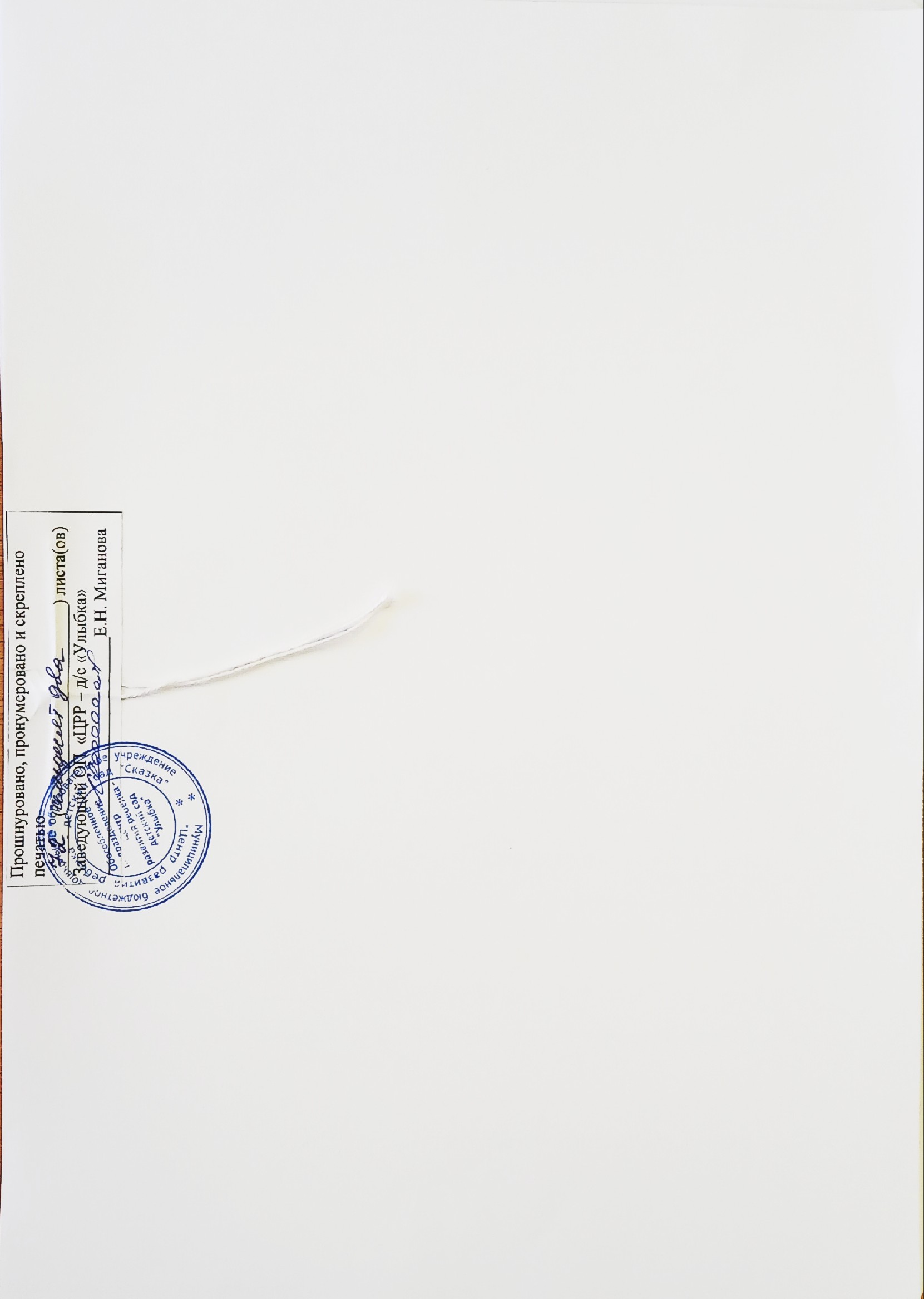 I. ЦЕЛЕВОЙ РАЗДЕЛ1.1. Пояснительная записка………………………………………………………………….. Цели и задачи реализации Программы……………………………………………..1.1.2. Принципы и подходы к формированию Программы……………………………….1.1.3. Возрастная характеристика детей 6-7 лет…………………………………………….1.2. Планируемые результаты освоения Программы………………………………………34457II. СОДЕРЖАТЕЛЬНЫЙ РАЗДЕЛ2.1 Общие положения………………………………………………………………………...2.2 Описание образовательной деятельности в соответствии с направлениями развития ребенка, представленными в пяти образовательных областях…………………………….2.3. Развитие игровой деятельности………………………………………………………….2.4. Описание вариативных форм, способов, методов и средств реализации Программы с учетом возрастных и индивидуальных особенностей воспитанников…………………2.5. Часть, формируемая участниками образовательного процесса………………………2.5.1. Особенности образовательной деятельности разных видов и культурных практик2.5.2. Способы и направления детской инициативы……………………………………….2.5.3. Особенности взаимодействия коллектива с семьями воспитанников……………..2.5.4. Региональный и духовно-нравственный компоненты………………………………111129313333363741III. ОРГАНИЗАЦИОННЫЙ РАЗДЕЛ3.1. Материально-техническое обеспечение Программы………………………………….3.2. Обеспечение Программы методическими материалами и средствами обучения и воспитания…………………………………………………………………………………….3.3.Режим дня в подготовительной к школе группе…………………………………………………………………………………………..3.4 Особенности традиционных событий, праздников, мероприятий……………………3.5. Организация развивающей предметно-пространственной среды…………………….3.6 Планирование образовательной деятельности………………………………………….424345495054IV ДОПОЛНИТЕЛЬНЫЙ РАЗДЕЛ4.1. Краткая презентация рабочей программы……………………………………………...56Организованная образовательная деятельностьОбразовательная деятельность в ходе режимных моментовСамостоятельная деятельность детейООД (индивидуальная, подгрупповая, групповая):Тематические встречи, викторины, конкурсы, презентации, спортивные и интеллектуальные олимпиады.Утренняя гимнастикаКомплексы закаливающих процедурГигиенические процедурыСитуативные беседы при проведении режимных моментовЧтение художественной литературыПрогулки Дежурства Фестивали, концертыТеатрализованные представленияИгровая деятельность (дидактическая, сожетно-ролевая, подвижная, театрализованная и др.)Самостоятельная деятельность детей в центрах (уголках) развитияСвободная творческая, изобразительная деятельностьРассматривание книг, иллюстраций и т.п. Конструктивнаядеятельность (изстроительных, подручных,природных. Самостоятельная двигательная активностьОбразовательнаяобластьПервая половина дняВторая половина дняСоциально –коммуникативноеразвитиеУтренний прием детей,индивидуальные иподгрупповые беседыОценка эмоционального настроения группыФормирование навыковкультуры едыЭтика быта, трудовые порученияДежурства в столовой, вприродном уголке, помощь в подготовке к занятиямФормирование навыковкультуры общенияТеатрализованные игрыСюжетно-ролевые игрыВоспитание в процессехозяйственно-бытового труда вприродеЭстетика быта Тематические досуги в игровойформеРабота в книжном уголкеОбщение младших и старшихдетей (совместные игры,спектакли, дни дарения)Сюжетно – ролевые игрыПознавательноеразвитиеРазвивающие и дидактическиеигрыНаблюденияБеседыЭкскурсии по участку и за пределыИсследовательская работа, опыты и экспериментирование.Проектная деятельностьРазвивающие игрыИнтеллектуальные досугиИндивидуальная работаРечевое развитиеЧтениеБеседаПроектная деятельностьЗаучивание наизустьМузыкально-театрализованныепредставленияИндивидуальная работаВыставки детских работФизическоеразвитиеПрием детей в детский сад на воздухе в теплое время годаУтренняя гимнастика(подвижные игры, игровые сюжеты)Гигиенические процедуры(обширное умывание,полоскание рта)Закаливание в повседневнойжизни (облегченная одежда в группе, одежда по сезону на прогулке, обширное умывание, воздушные ванны)ФизкультминуткиПрогулкаГимнастика после снаЗакаливание (воздушные ванны,ходьба босиком в спальне)Физкультурные досуги, игры и развлеченияСамостоятельная двигательнаядеятельностьРитмическая гимнастикаПрогулка (индивидуальнаяработа по развитию движений)МетодыСредстваСловесные методы: рассказ, объяснение, беседа, разъяснения, поручения, анализ ситуаций, обсуждение, работа с книгойУстное или печатное слово: Фольклор: песни, заклички, сказки, пословицы, былины; поэтические и прозаические произведения (стихотворения, литературные сказки, рассказы, басни, повести и др.); скороговорки, загадкиНаглядные методыНаблюдаемые объекты, предметы, явления; наглядные пособияМетод иллюстрированияПредполагает применение картины, рисунков, изображений, символов, иллюстрированных пособий: плакатов, картин, карт, репродукций, зарисовок.Метод демонстрации Связан с демонстрацией объектов, опытов, мультфильмов, кинофильмов, диафильмов Метод показа Различные действия и движения, манипуляции с предметами, имитирующие движенияМетоды практического обученияСкороговорки, стихотворения.Музыкально-ритмические движения, этюды- драматизации.Дидактические, музыкально-дидактические игрыРазличный материал для продуктивной и творческой деятельностиУпражнения (устные, графические, двигательные (для развития общей и мелкой моторики) и трудовые)Скороговорки, стихотворения.Музыкально-ритмические движения, этюды- драматизации.Дидактические, музыкально-дидактические игрыРазличный материал для продуктивной и творческой деятельностиТехнические и творческие действияСкороговорки, стихотворения.Музыкально-ритмические движения, этюды- драматизации.Дидактические, музыкально-дидактические игрыРазличный материал для продуктивной и творческой деятельностиМетоды проблемного обученияРассказы, содержащие проблемный компонент;Картотека логических задач и проблемных ситуаций;Объекты и явления окружающего мира;Различный дидактический материал;Материал для экспериментирования.Элемент проблемностиРассказы, содержащие проблемный компонент;Картотека логических задач и проблемных ситуаций;Объекты и явления окружающего мира;Различный дидактический материал;Материал для экспериментирования.Познавательное проблемное изложение Рассказы, содержащие проблемный компонент;Картотека логических задач и проблемных ситуаций;Объекты и явления окружающего мира;Различный дидактический материал;Материал для экспериментирования.Диалогическое проблемное изложениеРассказы, содержащие проблемный компонент;Картотека логических задач и проблемных ситуаций;Объекты и явления окружающего мира;Различный дидактический материал;Материал для экспериментирования.Эвристический или поисковой методРассказы, содержащие проблемный компонент;Картотека логических задач и проблемных ситуаций;Объекты и явления окружающего мира;Различный дидактический материал;Материал для экспериментирования.Направление Формы работыСодержание работы Взаимопознание и взаимопонимание анкетирования, разнообразные собрания-встречи;стенды или уголки для родителей; сайт ОП; журналы, буклетыУспешное взаимодействие возможно лишь в том случае, если детский сад знаком с воспитательными возможностями семьи ребенка, а семья имеет представление о дошкольном учреждении, которому доверяет воспитание ребенка. Это позволяет оказывать друг другу необходимую поддержку в развитии ребенка, привлекать имеющиеся педагогические ресурсы для решения общих задач воспитания.Просвещение родителейродительские собрания (групповые, общие детсадовские, городские), родительские и педагогические чтения,  лекции, семинары, мастер-классы, тренинги, проекты, игры.Функцию просвещения родителей выполняет не только детский сад, но и его партнеры, в том числе организации, объединяющие родительскую общественность. Все более востребованными становятся правовое, гражданское, художественно-эстетическое, национально-патриотическое, медицинское просвещение. Совместная деятельностьфестивали, вечера вопросов и ответов, праздники (в том числе семейные), прогулки, экскурсии, проектная деятельность)Определяющей целью разнообразной совместной деятельности в триаде «педагоги-родители-дети» является удовлетворение не только базисных стремлений и потребностей ребенка, но и стремлений и потребностей родителей и педагогов.МесяцПерспективное планирование работы с семьями воспитанниковПерспективное планирование работы с семьями воспитанниковПерспективное планирование работы с семьями воспитанниковПерспективное планирование работы с семьями воспитанниковБеседыконсультацииЦели и задачи проведенияРодительские собранияСентябрь1.«Значение режима дня для будущего школьника»2.Совместная подготовка к учебному году(обновление группового инвентаря), создание  тематических уголков в группе.3.Участие детей в конкурсе «Есенинские чтения»1.Психологические особенности детей 6-7 лет.2. Консультация «Правила дорожного движения».3.«Ребенок и дорога. Правила поведения на улицах города».Нацелить, приобщить родителей к активной, совместной работе в новом учебном году по плану и правилам группы.«Особенности психофизического развития детей 7-го года жизни и основные задачи воспитания детей»Октябрь1.«Одежда детей в осенний период».2.Грипп.3. Выставка рисунков и поделок «Щедрые дары осени»1.«Как полезна для здоровья осенняя прогулка с детьми»2."Одежда детей в группе и на улице»3. «Как не болеть в детском саду».4.Памятка для родителей «Физическое развитие дошкольника».4. «Роль семьи в физическом воспитании ребёнка».Привлечь и заинтересовать родителей созданием совместных работ с осенней тематикой.Побуждать детей и родителей к совместной подготовке мероприятия. Способствовать созданию положительных эмоций.Ноябрь1.«Игры, которые можно провести дома».2. «Что почитать ребенку»3.«День матери. Мама – счастье моё!» Совместный досуг с родителями.4. Привлечение родителей к оформлению библиотеки группы1.«Роль книги в речевом развитии ребёнка» 2. «Роль родителей в развитии речи детей».3. «Азбука общения. Развитие личности ребёнка, навыков общения со взрослыми и сверстниками»4.Развиваем речь играя». Дать рекомендации родителям о способах воздействия на ребёнка.Привлечь  родителей к нравственному воспитанию детей, совместному труду, сплочение детского и взрослого коллектива.Вовлечь родителей в детскую деятельность, раскрытие творческих способностей и воображения детей; расширение работы с родителями воспитанников.Формировать у родителей потребность в здоровом образе жизни, овладеть практическими навыками об укреплении и сохранении здоровья.Декабрь1.«Самооценка у ребёнка».2.Оформление  родительского уголка на зимнюю тему: «Зимушка – зима»3.Празднечный новогодний карнавал «Здравствуй Новый год».1.«Сюжетно-ролевая игра в жизни ребёнка».2. «Как научить ребёнка бережливости»3.Зимние травмы»4.Стендовая информация «Безопасность ребёнка в новогодние праздники».4. «Живая ёлка, хоровод, подарки: встречаем Новый год вместе с ребёнком». Разъяснить вопрос о профилактике детского дорожного травматизма.Приобщить малоактивных родителей к совместной групповой деятельности, дать возможность всем семьям проявить творчество, воспитывать желание порадовать всех на празднике.Родительское собрание «Здравствуй Новый год».Январь  1.«Совместный труд ребенка и взрослого». Совместная работа с родителями и детьми снежные постройки и зимние игры в час семейных встреч на участке2.Праздник «Рождество Христово».1. «Опытно-экспериментальная деятельность детей дома».2.Развитие связной речи детей 6-7 лет».4.Наши друзья витамины»Развивать желание родителей и детей в совместной деятельности проводить отдых, воспитывать интерес к совместному труду и играм со снегом.Приобщать к участию, в украшении группы к празднику.Февраль1.Оформление стенда к Дню Защитника «Мой папа самый лучший».2. Спортивный праздник к 23 февраля « Папа – самый лучший друг» 3. «Широкая масленица» привлечение родителей к проведению праздника.1.  «Растим  Патриотов России».2.  «О роли отца в воспитании детей».3.«Кризис 7 лет»4.Формирование моторной готовности ребёнка к школе»Приобщение семей к здоровому образу жизни, активному отдыху, спорту. Вовлечение родителей в совместную деятельность в праздновании русского традиционного праздника.Март1Оформление родительского уголка на весеннюю тему.2. Выставка детских работ «Мамы разные нужны, мамы всякие важны»3.Праздник к 8 марта.4.Неделя Психологии, неделя доброты.1. «Как предупредить весенний авитаминоз»2. «Весенние заботы о здоровье ребёнка»Привлечь  внимания родителей к полезной и нужной информации.Развивать желание порадовать мам своими поздравлениями, рисунками, добрыми пожеланиями.Родительское  собрание.«Готовность ребёнка к школе»Апрель1 .Выставка рисунков «Загадочный космос»2. Выставка рисунков и поделок «Пасха»3. «Пасха» совместная работа с родителями к проведению праздника.4.Конкурс лучшего чтеца»1.«Воспитание дошкольников на основе мордовской национальной культуры »,Продолжать привлекать родителей к активной жизни в группе совместно с детьми к празднованию православного праздника «Пасха».Май1.Выставка рисунков «День победы»2.Привлечение родителей к проведению праздника «День победы»3. Выставка поделок к 9 мая."4.Праздник «Выпускной бал».1.«Поговорим с ребёнком о войне».2.«Моя Малая Родина»Совместное участие родителей и детей в торжественном мероприятии.Дать информацию об успехах детей на конец года, подготовить родителей к новому учебному году, но уже к школе.Родительское собрание «Подведение итогов года. Наши достижения»Методическое обеспечение образовательной области «Физическое развитие»1.Пензулаева Л.И. «Физическая культура в детском саду» подготовительная группа(Издательство, МОЗАИКА – СИНТЕЗ, Москва, 2014) 3.Э.Я.Степоненкова «Сборник подвижных игр»(Издательство, МОЗАИКА – СИНТЕЗ, Москва, 2015)Методическое обеспечение образовательной области «Социально-коммуникативное развитие»1.Буре Р.С. «Социально-нравственное воспитание дошкольников»(Издательство, МОЗАИКА – СИНТЕЗ, Москва, 2016)2.Петрова В.И. , Стульник «Этические беседы с дошкольниками. Для занятий с детьми 4-7 лет(Издательство, МОЗАИКА – СИНТЕЗ, Москва, 2016)3.Куцакова Л.В. «Трудовое воспитание в детском саду». Для занятий с детьми 3-7 лет(Издательство, МОЗАИКА – СИНТЕЗ, Москва, 2016)5.Белая К.Ю. «Формирование основ безопасности у дошкольников» Для занятий с детьми 2-7 лет(Издательство, МОЗАИКА – СИНТЕЗ, Москва, 2015)6. Веракса А.Н.,  Гуторова М.Ф. «Практический психолог в детском саду» Для занятий с детьми 3-7 лет(Издательство, МОЗАИКА – СИНТЕЗ, Москва, 2016)Методическое обеспечение образовательной области «Речевое развитие»1. Гербова В.В. «Развитие речи в детском саду» подгтовительная группа(Издательство, МОЗАИКА – СИНТЕЗ, Москва, 2016)Методическое обеспечение образовательной области «Познавательное развитие»1.  Шиян О.А. «Развитие творческого мышления. Работаем по сказке» Для занятий с детьми 3-7 лет(Издательство, МОЗАИКА – СИНТЕЗ, Москва, 2016)2.Веракса Н.Е., Галимов О.Р. «Познавательно-исследовательская деятельность дошкольников»(Издательство, МОЗАИКА – СИНТЕЗ, Москва, 2016)3.Соломенникова О.А. «Ознакомление с природой в детском саду. Подготовительная группа»(Издательство, МОЗАИКА – СИНТЕЗ, Москва, 2016)4. Дыбина О.В. Ознакомление с предметным  и социальным окружением. Подготовительная группа группа(Издательство, МОЗАИКА – СИНТЕЗ, Москва, 2016)5. Павлова Л.Ю. «Сборник дидактических игр по ознакомлению с окружающим миром»(Издательство, МОЗАИКА – СИНТЕЗ, Москва, 2016)6. Саулина «Знакомим дошкольников с правилами дорожного движения» Для занятий с детьми 3-7 лет(Издательство, МОЗАИКА – СИНТЕЗ, Москва, 2016)7.Помораева И.А. «Формирование элементарных математических представлений» Подготовительная группа(Издательство, МОЗАИКА – СИНТЕЗ, Москва, 2016)8. Куцакова Л.В. «Конструирование из строительного материала» Старшая группа(Издательство, МОЗАИКА – СИНТЕЗ, Москва, 2016)9. Веракса Н.Е., Веракса А.Н. «Проектная деятельность дошкольников»(Издательство, МОЗАИКА – СИНТЕЗ, Москва, 2016)10. Кравченко И.В. «Прогулки в детском саду. Старшая и подготовительная к школе группы» Издательство «ТЦ Сфера» 2008Методическое обеспечение образовательной области «Художественно-эстетическое развитие»1. Комарова Т.С. «Изобразительная деятельность в детском саду» Подготовительная группа(Издательство, МОЗАИКА – СИНТЕЗ, Москва, 2016)2. Комарова Т.С. «Развитие художественных способностей дошкольников» Для занятий с детьми 3-7 лет(Издательство, МОЗАИКА – СИНТЕЗ, Москва, 2016)3. Комарова Т.С. «Детское художественное творчество»(Издательство, МОЗАИКА – СИНТЕЗ, Москва, 2016)4. «Хрестоматия для чтения детям в детском саду и дома»   (Издательство, МОЗАИКА – СИНТЕЗ, Москва, 2016)РежимныемоментыВремя проведения режимных моментовПрием детей 7.00-8.30Утренняя гимнастика 8.00-8.07Самостоятельная деятельность детей8.07-8.40Подготовка к завтраку, завтракУтренний круг 8.40-8.508.50-9.00Непосредственно образовательная деятельность, занятия со специалистами 9.00-10.50Игры, самостоятельная деятельность детей-Второй завтрак10.55-11.00Подготовка к прогулке, прогулка.11.00-12.30Подготовка к обеду, обед12.30-13.00Подготовка ко сну, дневной сон13.00-15.00Постепенный подъём, воздушные, водные закаливающие процедуры15.00-15.15Подготовка к полднику, полдник15.15-15.35Чтение художественной литературы15.35-15.45Непосредственно образовательная деятельность15.45-16.15Самостоятельная деятельность, игрыКонстуктивно-модельная деятельность (1раз в неделю, начиная с 3 лет)Вечерний круг16.15-16.35	           16.35-16.45Подготовка к ужину, ужин16.45-17.00Подготовка к прогулке, прогулка, уход детей домой17.00-19.00Режимные моментыВремя проведения режимных моментовПрием детей на улице, Самостоятельная игровая деятельность детей7.00-8.30Утренняя гимнастика на спортплощадке8.12-8.18Самостоятельная деятельность детей8.18-8.40Подготовка к завтраку, завтракУтренний круг              8.40-9.508.50-9.00Совместная игровая и познавательно- исследовательская деятельность9.00-10.50Игры, самостоятельная деятельность детей-Второй завтрак10.50-11.00Подготовка к прогулке, прогулка, возвращение с прогулки11.00-12.30Подготовка к обеду, обед12.30- 13.00Подготовка ко сну, дневной сон13.00-15.00Постепенный подъём, воздушные, водные закаливающие процедуры15.00-15.15Подготовка к полднику, полдник15.15-15.35Подготовка к прогулке, прогулка, игры и труд на участкеВечерний круг 15.35-16.3516.35-16.45Возвращение с прогулки, подготовка к ужину, ужин16.45-17.00Подготовка к прогулке, прогулка, самостоятельная игровая деятельность детей, уход домой17.00-19.00Формы работыВиды занятийКоличество и длительность занятий (в мин.) в зависимости от возраста детейКоличество и длительность занятий (в мин.) в зависимости от возраста детейКоличество и длительность занятий (в мин.) в зависимости от возраста детейФормы работыВиды занятий6-7 летФизкультурные занятияв помещении2 раза в неделю25 минФизкультурные занятияна улице1 раз в неделю25-30 минФизкультурно-оздоровительная работа в режиме дняутренняя гимнастикаежедневно8-10 минФизкультурно-оздоровительная работа в режиме дняподвижные и спортивные игры и упражнения на прогулкеежедневно2 раза (утром и вечером)25-30ежедневно2 раза (утром и вечером)25-30ежедневно2 раза (утром и вечером)25-30Физкультурно-оздоровительная работа в режиме дняфизкультминутки (в середине статического занятия)3 – 4 мин  ежедневно в зависимости от вида и содержания занятий3 – 4 мин  ежедневно в зависимости от вида и содержания занятийАктивный отдыхфизкультурный досуг1 раз в месяц 30 - 451 раз в месяц 30 - 45Активный отдыхфизкультурный праздник2 раза в год 60 мин2 раза в год 60 минАктивный отдыхдень здоровья1 раз в квартал1 раз в кварталСамостоятельная двигательная активностьсамостоятельное использование физкультурного и спортивно-игрового оборудованияежедневноежедневноСамостоятельная двигательная активностьсамостоятельные подвижные  и спортивные игрыежедневноежедневно№МероприятияДата проведения1Медицинские:плановые медицинские осмотрыантропометрические измеренияпрофилактические прививкиосмотр детей специалистами для школыИзоляции больного ребенка до прихода родителей.2 раза в год2 раза в годПо возрастуПодготовительные группы Апрель-майПо мере необходимости2Оздоровительные:Закаливание:- обширное умывание после дневного сна (мытье рук до локтя);- ходьба босиком по массажным коврикам;- облегченная одежда- элементы профилактической и корригирующей гимнастики (дыхательная, звуковая, улучшениеосанки, плоскостопие, зрениеВитаминезацияПолоскание рта после едыЕжедневно2 р. в год (осень, весна)Ежедневно3Санитарные:Влажная уборка помещенийВоздушный и тепловой режимМытье игрушекСтирка кукольного белья и одеждыМытье комнатных растений2 раза в день2 раза в день2 раза в день1 раз в неделю1 раз в нед.№ п/пМероприятие Примерные сроки проведенияОтветственные Ответственные 1Развлечение «День воспитателя»сентябрьсентябрьВоспитатели 2Осенний праздник «Щедрые дары Осени»октябрьоктябрьВоспитатели, муз. руководитель3Праздник «День Матери»ноябрьноябрьВоспитатели, муз. руководитель4«Новогодний карнавал»декабрьдекабрьВоспитатели, муз. руководитель5Развлечение «До свидания, елка!»январьянварьВоспитатели 6Музыкально-спортивное развлечение «Вместе с папой!»февральфевральВоспитатели, муз. руководитель, инструктор по ФК.7Праздничный концерт «8 марта»мартмартВоспитатели, муз. руководитель8Развлечение к празднику 9 Мая «Этих дней не смолкнет слава»маймайВоспитатели, муз. руководитель9Выпускной бал «Прощай детский сад!»маймайВоспитатели, муз. руководительВид  помещенияОсновное  предназначение Оснащение Предметно-развивающая среда ОППредметно-развивающая среда ОППредметно-развивающая среда ОПМузыкальный залНепосредственно образовательная деятельность, досуговые мероприятия, праздникиТеатрализованные представления,Родительские собрания и прочие мероприятия для родителейШкаф  для используемых  муз. руководителем  пособий, игрушек, атрибутов Музыкальный центр, Пианино, Телевизор, Проектор, Детские музыкальные инструментыРазличные виды театра,  ширмыФиз-культур-ный залУтренняя  гимнастика;Непосредственно образовательная деятельностьРазвлечения,  тематические, физкультурные   досуги; праздникиСпортивное оборудование для прыжков, метания, лазания, равновесияМодулиТренажерыНетрадиционное физкультурное оборудованиеМедицинский  кабинетОсмотр детей, консультации  медсестры, врачей;Консультативно-просветительская  работа с родителями и сотрудниками ОППроцедурный  кабинетМедицинский  кабинетИзолятор Кабинет педагога-психологаИндивидуальные занятия по псикоррекцииЗанятия подгрупповые Мягкая зона для детейУчебная зона для детейПисьменный стол для педагогаКоридоры ОПИнформационно-просветительская  работа  с  сотрудниками  ОП  и  родителями.Стенды для  родителей,  визитка  ОП.Стенды  для  сотрудников УчасткиПрогулки, наблюдения;Игровая  деятельность;Самостоятельная двигательная деятельность Трудовая  деятельность.Прогулочные  площадки  для  детей  всех  возрастных  групп.Игровое, функциональное,  и спортивное  оборудование.Автодром для ознакомления  дошкольников  с правилами  дорожного  движения.Огород, цветники. Экологическая  тропаФизкультурная площадкаОрганизованная образовательная деятельность по физической культуре, спортивные игры, досуговые мероприятия, праздникиСпортивное оборудованиеОборудование для спортивных игрПредметно-развивающая среда в группахПредметно-развивающая среда в группахПредметно-развивающая среда в группахМикро-центр «Физкультурный  уголок»Расширение  индивидуального  двигательного опыта  в  самостоятельной  деятельности Оборудование  для ходьбы, бега, равновесияДля прыжков Для катания, бросания, ловли  Для ползания и лазания Атрибуты  к  подвижным  и спортивным  играмНетрадиционное физкультурное оборудованиеМикро-центр «Уголок  природы»Расширение познавательного  опыта, его использование в трудовой деятельностиКалендарь природы ( ст гр)Комнатные растения в соответствии с возрастными рекомендациямиСезонный материалПаспорта растенийСтенд  со  сменяющимся  материалом  на  экологическую  тематикуМакетыЛитература   природоведческого  содержания, набор картинок, альбомы  Материал для проведения элементарных опытовОбучающие и дидактические игры по экологии Инвентарь   для  трудовой  деятельностиПриродный   и  бросовый  материал.Материал по астрономии (ст, подг)Микро-центр «Уголок разви-вающих  игр»Расширение  познавательного  сенсорного  опыта  детейДидактический материал по сенсорному воспитаниюДидактические  игрыНастольно-печатные  игрыМикроцентр «Строительная  мастерская»Проживание, преобразование познавательного опыта в продуктивной деятельности. Развитие ручной умелости, творчества. Выработка позиции творцанапольный  строительный  материал;настольный строительный материалПластмассовые конструкторы (младший возраст- с крупными деталями) Конструкторы с металлическими деталями- старший возрастСхемы и модели для всех видов конструкторов – старший возрасттранспортные  игрушки Микро-центр «Игровая  зона»Реализация  ребенком  полученных  и  имеющихся знаний  об  окружающем  мире  в  игре.  Накопление  жизненного  опытаАтрибутика для с-р игр по возрасту детей («Семья», «Больница», «Магазин», «Школа», «Парикмахерская», «Почта», «Армия»,  «Библиотека», «Ателье»)Предметы - заместителиМикро-центр «Уголок  безопасности»Расширение  познавательного  опыта,  его  использование  в повседневной  деятельности Дидактические, настольные  игры  по  профилактике  ДТПМакеты  перекрестков,  районов  города,  Дорожные  знакиЛитература  о  правилах  дорожного  движенияМикро-центр «Крае-ведческий уголок»Расширение  краеведческих  представлений  детей,  накопление  познавательного  опытаГосударственная и Алтайская символикаОбразцы русских костюмовНаглядный материала: альбомы, картины, фотоиллюстрации и др.Предметы народно- прикладного искусстваПредметы русского бытаДетская художественной литературыМикро-центр «Книжный  уголок»Формирование умения самостоятельно работать с книгой, «добывать» нужную информацию. Детская   художественная  литература в соответствии с возрастом детейНаличие художественной литературыИллюстрации по темам  образовательной деятельности по ознакомлению с окружающим миром и ознакомлению с художественной литературойМатериалы о художниках – иллюстраторахПортрет поэтов, писателей (старший возраст)Тематические выставкиМикро-центр «Театрализованный  уголок»Развитие  творческих  способностей  ребенка,  стремление  проявить  себя  в  играх-драматизациях Ширмы Элементы костюмовРазличные виды театров (в соответствии с возрастом)Предметы декорацииМикроцентр «Творческая  мастерская»Проживание, преобразование познавательного опыта в продуктивной деятельности. Развитие ручной умелости, творчества. Выработка позиции творцаБумага разного формата, разной формы, разного тонаДостаточное количество цветных карандашей, красок, кистей, тряпочек, пластилина (стеки, доски для лепки)Наличие цветной бумаги и картонаДостаточное количество ножниц с закругленными концами, клея, клеенок, тряпочек, салфеток  для аппликацииБросовый материал (фольга, фантики от конфет и др.)Место для сменных выставок детских работ, совместных работ детей и родителейМесто для сменных выставок произведений изоискусстваАльбомы - раскраскиНаборы открыток, картинки, книги и альбомы с иллюстрациями, предметные картинкиПредметы народно – прикладного искусстваМикро-центр «Музыкальный уголок»Развитие   творческих  способностей  в  самостоятельно-ритмической  деятельности Детские музыкальные инструментыПортрет композитора (старший возраст)МагнитофонМузыкальные игрушки (озвученные, не озвученные)Игрушки - самоделкиМузыкально - дидактические игрыМузыкально- дидактические пособия№ п\пОбласти образованияВиды ООДВозрастная группаОт 6 лет до 7 летВозрастная группаОт 6 лет до 7 летВозрастная группаОт 6 лет до 7 лет№ п\пОбласти образованияВиды ООДнеделямесяцУч. год1Физическое развитиеФизическое развитие3121082Речевое развитиеРазвитие речи.14362Речевое развитиеПодготовка к обучению грамоте14363Познавательное развитиеФЭМПОзнакомление с окружающим миромОзнакомление с природойКонстуктивно-модельная деятельность20,50,518224721818364Художественно-эстетическое развитиеРисование28724Художественно-эстетическое развитиеЛепка0,52184Художественно-эстетическое развитиеАппликация0,52184Художественно-эстетическое развитиеМузыка2872Всего по обязательной частиВсего по обязательной частиВсего по обязательной части1456504Дополнительное образованиеДополнительное образованиеДополнительное образование2872Длительность занятийДлительность занятийДлительность занятий30  минут30  минут30  минутУчебная нагрузкаУчебная нагрузкаУчебная нагрузка8 ч.8 ч.8 ч.Перерывы между периодами непрерывной образовательной деятельности – не менее 10 минут.Образовательная деятельность может осуществляться и в ходе режимных моментов.Перерывы между периодами непрерывной образовательной деятельности – не менее 10 минут.Образовательная деятельность может осуществляться и в ходе режимных моментов.Перерывы между периодами непрерывной образовательной деятельности – не менее 10 минут.Образовательная деятельность может осуществляться и в ходе режимных моментов.Перерывы между периодами непрерывной образовательной деятельности – не менее 10 минут.Образовательная деятельность может осуществляться и в ходе режимных моментов.Перерывы между периодами непрерывной образовательной деятельности – не менее 10 минут.Образовательная деятельность может осуществляться и в ходе режимных моментов.Перерывы между периодами непрерывной образовательной деятельности – не менее 10 минут.Образовательная деятельность может осуществляться и в ходе режимных моментов.Взаимодействие взрослого с детьми в различных видах деятельностиВзаимодействие взрослого с детьми в различных видах деятельностиВзаимодействие взрослого с детьми в различных видах деятельностиВид деятельностиПодготовительная к школе группаПодготовительная к школе группаЧтение художественной литературыежедневноежедневноИгровая деятельностьежедневноежедневноОбщение при проведении режимных моментовежедневнопрогулкиежедневноОздоровительная работаОздоровительная работаОздоровительная работаУтренняя гимнастикаежедневноежедневнокомплексы закаливающих процедурежедневноежедневноГигиенические процедурыежедневноежедневноСамостоятельная деятельность детейСамостоятельная деятельность детейСамостоятельная деятельность детейСамостоятельная играежедневноежедневноПознавательно-исследовательская деятельностьежедневноежедневноСамостоятельная деятельность детей в центрах (уголках) развития)ежедневноежедневно